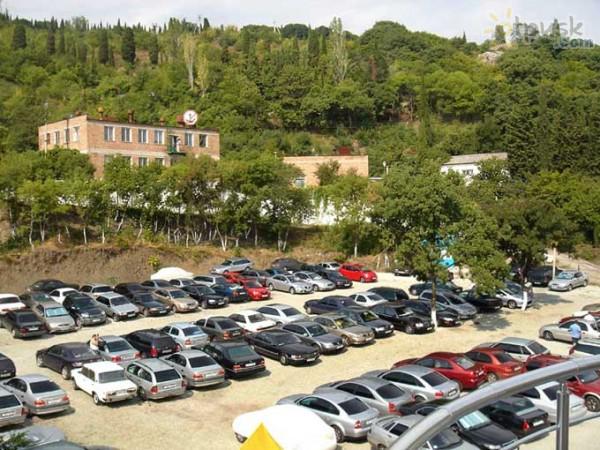 Бизнес планавтостоянкаКалуга2008РезюмеОбщая информацияНазвание предприятия: Автостоянка "Кардан"Дата	создания:	01.04.2009	-	начало	организации	автостоянки:подготовка площади оформление документов.01.05.2009 - фактическое начало работы автостоянки.Продолжительность - 360 мес.Адрес:Калуга, ул. Максима Горького, 46 Руководители предприятия:Мельник Роман Александрович, руководитель автостоянки. Водителькатегории В-С, с опытом работы.Сведения о предприятииСфера деятельности и отраслевая принадлежность:Предприятие будет предоставлять услуги в сфере хранения автомобилей в течение суток и более (по желанию клиента). Отраслевая принадлежность: транспорт. Опыт работы в данной области имеется, так как являюсь шофером в организации и владею личным автомобилем.Организационно-правовая форма предприятия: частное предприятие.Сведения об основных акционерах:Мельник Роман Александрович - основной и единственный акционер. Основной вид оказываемых услуг - хранение автомобилей,предоставления клиентам места постановки транспортного средства.Стоянку планируется разместить практически в центре города (г. Калуга, ул. Максима Горького, 46. Удобное месторасположение относительно клиентов из центра и клиентов новых строящихся домов по ул. Тульской.На стоянке планируется организовать навесы, защищающие автомобили от различных метеоусловий (не все стоянки в городе2оборудованы навесами, исключение стоянка при МРЭО ГИББД и некоторых других которые имеют несколько "эксклюзивных мест" для клиентов готовых выложить дополнительную сумму).Основными потребителями являются клиенты с личными автомобилями не имеющие гаража и не желающие оставлять своего "железного коня" на улице. Так же в клиентскую базу попадают лица, желающие близко к дому ставить машину на ночь даже при наличии гараж.Потенциальные потребители проживают по адресам, находящимся в 2-3 кварталах от указанного адреса:ул. Максима Горькогоул.Маршала Жуковаул. Фридриха Энгельсаул. Мичуринаул. Тульскаяул. Суворовапер. Горькогопер. ЭнгельсаПерсонал автостоянки:руководитель-директор стоянки - 1 человекбухгалтер - 1 человексторожа - 3 человекаКраткое описание проектаЦель проекта - организация автостоянки.Количество машин, поставленных на стоянку - 70 штук.Доля рынка - 10%Стратегия реализации проекта:Планируется качественное предоставление услуг (гарантия сохранности автомобиля, внешнего вида и топлива в баке)Предоставление скидок постоянным клиентам и клиентам занимающим место на месяц (в отличие от клиентов оплачиваемых место на сутки).3Сырье и поставки:Для организации автостоянки понадобится щебенка, асфальт с необходимой техникой, рабочая сила по укладке асфальта и застройки навеса. Для навеса потребуются шифер, доски-перекрытия, металлические стойки.Для персонала необходимо здание (можно как вариант купить палатку).ней разместиться бухгалтер и сторожа.качестве поставщиков планируется использовать Калужские подрядные организации.Потребность в инвестициях:Общая сумма необходимых инвестиций составит 15 миллионов рублей. Предполагаемый источник финансирования директор организации (закрытое акционерное общество) занимающийся грузоперевозками.График реализации проекта:Подготовка проекта с 01.04.2009 по 01.05.2009 (оформление бумаг, асфальтирования площадки, постройка навеса).Реализация проекта с 01.05.2009 по 01.05.2039 Финансовая оценка проекта:Планируется получение прибыли в размере 100000 в месяц. Период окупаемости планируется в течении 1 года.Метод репатриации прибыли:Вложенные инвестором деньги будут возвращены в денежном эквиваленте и предоставлением мест на автостоянке.Риски:Существующие риски, которые могут оказать негативное влияние на проект:1. Негативная реакция властей2. Негативная реакция жителей близлежащих домов3. Снижение спроса на услуги4. Халатность сторожей, бухгалтера4Риски, связанные с внутренней организацией работы компанииРиск несоответствия законодательстваРиск возникновения пожаровРиск не возврата занимаемой суммыРиск инфляцииРиски, связанные с недобросовестной конкуренцией Продолжительность - 360 мес.Список продуктов/услуг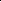 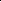 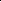 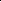 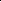 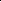 КомпанияОбщая информацияНаименование:Автостоянка "Кардан"г. Калуга, ул. Максима Горького, 4601.04.2009 - дата регистрации предприятия. Форма собственности: частное предприятиеЦелью создания предприятия является предоставление услуг в сфере хранения автомобилей в течении суток и более. В дальнейшем планируется расширять предприятие за счет скупки и организации новых стоянок, организация автосервиса.Продукты и услугиСтадия развития проекта: идея, эскизный проект, бизнес-план.Цены на предоставляемые услуги:70 рублей сутки (цена одинаковая с конкурентами).Абонемент на месяц - 1500 рублей (цена ниже на 50 рублей в отличие от конкурентов).Гарантийное обслуживание:5Предприятие несет ответственность за машины, поставленные на хранение. В случае страхового случая (поцарапана поверхность автомобиля на стоянке, проткнуты шины ...), руководство оплачивает ремонт за счет предприятия.Стартовый баланс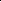 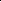 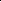 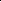 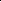 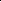 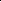 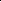 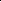 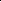 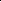 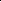 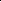 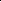 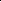 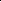 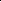 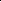 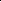 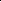 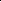 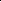 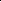 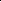 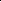 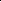 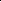 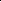 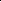 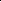 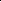 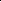 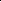 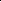 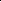 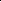 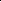 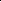 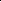 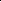 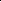 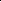 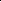 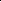 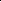 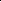 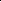 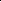 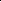 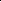 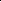 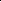 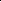 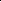 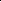 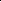 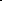 6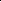 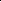 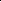 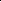 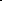 Банк, система учетаФинансовый год начинается в январе.Структура компании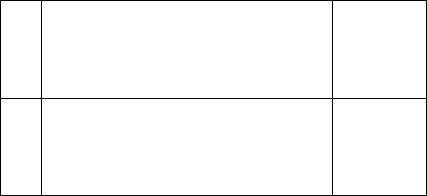 №	ДоляСтоянка1	автомобилей	100,00ОкружениеАнализ окружающей средыЭкология:Имеющиеся ресурсы предприятия: электроэнергия на освещение площадки и электроэнергия в палатке для персонала.Защита окружающей среды:Запретить стоянку с работающим двигателем.Оплата экологического налога.Анализ рынкаАнализ потребителей:Основными потребителями будут являться авто владельцы. Отсутствие места для стоянки, гаража, невозможность съема гаража, отсутствие автокаско, системы охранной сигнализации, боязнь оставить автомобиль без присмотра, гонения со стороны автоинспекторов ГИББД вынудит потребителя обратиться к услугам автостоянки. Рассчитывается, что максимум 50 автовладельцев будут постоянными клиентами, остальные - временными (машины будут ставить на сутки).Сегментация рыка:Географические критерии: национальность русские, преобладание городского населения.Социально-демографические критерии: индивидуальные (граждане, достигшие 18 - летнего возраста).Анализ рынка:Анализ рынка предоставляет возможность сделать выводы о том, что в центре автостоянок не так много. Ценовой диапазон услуг за сутки колеблются от 70 до 75 рублей. Во многих авто площадках нет абонентской платы. Есть недобросовестные владельцы стоянок (сливают топливо, меняют колеса ...)Анализ каналов сбыта:Сбыт непосредственно потребителям, однако возможно заключение договора с какими-либо предприятиями на размещение машин.Анализ конкурентов:Реальными конкурентами являются следующие автостоянки:ул. Степана Разина, 25 (около здания КГПУ им. К.Э. Циолковского. Однако стоянка не оборудована должным образом и возможно подлежит сносу из-за организовавшегося строительства по соседству)пер. Баррикад, 3 (стоянка предоставляет хорошие услуги, ответственное руководство, ограниченно количество мест под навесом.)Валюта проектаОсновная валюта проекта - Рубли (руб).Валюта для расчета на внешнем рынке - Доллар США ($ US) Курс на момент ввода: 1 $ US = 27.500 руб.8НалогиИнвестиционный планМесторасположениеУчасток:Месторасположение: г. Калуга, ул. Максима Горького, 46.Площадь участка: 10000 кв.м.Приблизительная стоимость: 1500000 рублей.Затраты на обустройство:1 Устройство песчаного основания Н -10см (Укатка виброкатком 5 т.) 1м2 - 100 руб.2 Устройство основания из щебня (известняк) толщ. 10см. 1м2 - 200руб.3 Проливка основания битумной эмульсией 1м2 - 30 руб.4 Устройство покрытия из мелкозернистого асфальта тол. 4-5см 1м2 -450 руб.5 Нанесение разметки краской шир. 10см. 1м2 - 130 руб.На строительство навеса предполагается затратить 1000000 руб. (стоимость шифер, трубы, швеллера, уголки)Естественная окружающая среда:9Климатические условия не смогут повлиять на проект, так как стоянку планируется строить на незаболоченной местности, подводных и грунтовых вод.Зависимость от инфраструктуры:данном районе находиться многоэтажные дома, новые застройки, продуктовая база, ВУЗ - это в свою очередь привлечет клиентов.Доступность ресурсов:На данной территории доступны вспомогательные производственные ресурсы: вода (мойка автомобилей), электроэнергия (освещение), топливо (сварка при организации автосервиса).Производственные мощностиЗдания и сооружения: на территории автостоянки планируется расположение палатки для персонала. В будущем планируется построить небольшое здание для персонала, а в палатке продавать необходимые запчасти или другие автопринадлежности.Оборудование:Стоянка оборудована навесом на ряд и разметкой. Удобный подъезд. В дальнейшем планируется отвести место под мойку и автосервис за дополнительную плату.Требуемые производственные мощности:Предприятие будет обеспечено если в день на стоянке будет находится 50 машин.Число рабочих 3 человек. Работа 2 дня через 3 или 2 дневных смены (до обеда, после обеда) и 1 ночная. Бухгалтер находиться 8-часовой рабочий день с 9.00 до 17.00.Календарный план проекта Набор персонала:Срок подбора персонала - 1 неделя. Приобретение оборудования и технологий:10Палатку для персонала планируется приобретать у фирм, связанных с предоставлением торговых помещений (Ангрон). Для асфальтирования, разметки заключается контракт с ЗАО "Строитель суперсервис". Строительство навеса предполагается поручить торговой компании Сельсин. Все фирмы находятся в г. Калуге, поэтому в течение апреля 2009 г. работы по оборудованию территории будут закончены.Приобретение земли:помощью сайта Kaluga.ru были найдены объявления о продажи земельных участков. Заинтересовали несколько предложений:1. Продается земельный участок 0,35 га, назначение - автостоянка, забор из профлиста, освещение, караульное помещение, утрамбованная щебенка, находится в 50 м от автодороги ул. Зерновая, подъезд асфальт, земля в аренде у города. Находится в непосредственной близости к автомобильному рынку и рынку стройматериалов.2. Продается земельный участок 10000 кв.м. в районе центра г.Калуга, назначение - автостоянка. Цена договорная.3. Участок под автостоянку в густонаселенном микрорайоне г. Калуги (Северный). Цена договорная.По анализу рынка удовлетворительным показался вариант №2.приобретением земли проблем не возникнет - все документы в порядке. Оформление бумаг займет не больше недели, за это время можно договориться с подрядчиками.Строительство и монтаж:В течение второй недели апреля 2009 г. заасфальтируют площадку. В течение оставшихся недель установят забор, привезут палатку, отстроят навес, около входа расположить шлагбаум.11Список этаповОперационный планСтратегия маркетингаВыбор стратегии:Методы стимулирования продаж, формирования спросаПрактический опыт и квалификация водителя категории В, С. помогутпобеде над существующими конкурентами (знание в области постановки автомобилей на стоянку, основные проблемы с которыми сталкивается водитель нуждающийся в постановки автомобиля на стоянку, знания в области недобросовестности сторожей автостоянок). Рыночные позиции проекта будут осуществляться только своими силами.Определение целей маркетинга:Оборот услуг планируется 50-70 машин в сутки. Планируемая прибыль 3500-4900 руб. в сутки Доля рынка - 3-5%.Тактический план маркетинга Стимулирование продаж:Скидки для постоянных клиентовАбонентская плата за месяц 1500 руб.Закрепление места за определенной машиной (авто владельцем)Программа запуска:помощью средств массовой информации и работой с местным отделение милиции (обход сотрудников ГИББД незаконно поставленных на стоянку автомобилей: в зоне запрещающих знаков, на тротуаре, газоне)Рекламную компанию планируется проводить за неделю до открытия стоянки.12Гарантийное обслуживание:За сохранность автомобилей автостоянка несет материальную ответственность, если по вине организации проезда или постановки транспортного средства был нанесен вред автомобилю.Для информирования клиентов планируется подавать объявления в Калужские газеты, Интернет, оплачивать "бегущие строки" на телевидение, расклеивать объявление в местах скопления автолюбителей (авто магазины, мастерские, заправочные станции ...)Материальные ресурсыДля функционирования стоянки необходимы вспомогательные материалы: электроэнергия. Основным поставщиком электроэнергии является Калужская сбытовая компания.План персоналаАдминистративный персонал:административному персоналу на автостоянке относится директор, бухгалтер.1. Директором может быть человек имеющий собственный автомобиль или права на управление транспортным средством категории В,С. Опыт работы с автомобилями и людьми, знающий основные законы в области автомобильного бизнеса.2. Бухгалтер, имеющего экономическое высшее образование и стаж работы в должности бухгалтера 5 лет, в обязанности которого входит ведение бухгалтерии стоянки и заключение договоров об оказании услуг.Производственный персонал:производственному персоналу в секторе инновационной деятельности относятся:1. Сторожа, имеющие среднее специальное образование, желательно наличие личного автомобиля или знания в области авто. В обязанности сторожа входит принятие транспортного средства, его осмотр (на внешние повреждения), грамотное расположения на территории стоянки.13Планируемый объём поставокСбытПлан по персоналуВсего : 5 чел.40 000,00 руб.Общие издержкиФинансированиеОбщая потребность в капиталеИнвестиционные затраты:Прогнозируемые затраты составят 15000000 рублей на оборудовании автостоянки со стороны руководителя компании грузоперевозками.Акционерный капиталКредиты16Прибыли-убытки (руб.)181920212223Кэш-фло (руб.)242526Баланс (руб.)2728293031Финансовые показатели3233343536Интегральные показателиПериод расчета интегральных показателей - 360 мес.Использование прибыли (руб.)39Доходы участников (Эффективность)Доходы участника Акционер (Акционер) (руб.)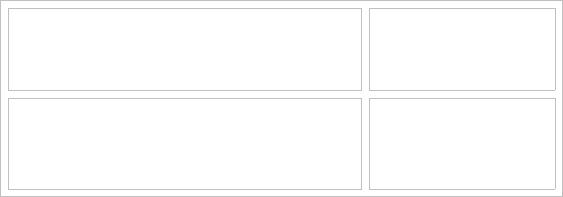 Показатель	4.2009Инвестированные	1041Доходы участника Кредитор (займ) (руб.)Актуализированный Кэш-фло (руб.)43444546Доходы подразделения - Компания (руб.)474849Доходы подразделения - Стоянка автомобилей (руб.)50515253Объем продаж54Поступления от продаж (руб.)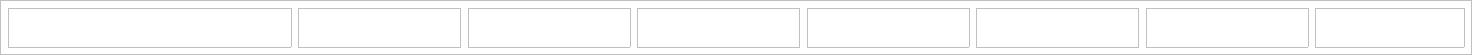 56Налоговые выплаты (руб.)575859Общие издержки (руб.)60Затраты на персонал (руб.)61Затраты на обслуживание займов (руб.)Список активов (руб.)63Амортизация по активам (руб.)Бизнес-план взят с: http://coolidea.ru64НаименованиеЕд. изм.Нач. продажСтоянка автомобилей01.05.2009СтрокаСумма(руб.)Денежные средства100 000,00Счета к получению0,00Сырье, материалы и комплектующие0,00Незавершенное производство0,00Запасы готовой продукции0,00Банковские вклады и ценные бумаги0,00Краткосрочные предоплаченные расходы0,00Суммарные текущие активы100 000,00Основные средства12 127 500,00Накопленная амортизация275,00Остаточная стоимость основных средств:12 127 225,00Земля1 500 000,00Здания и сооружения500 000,00Оборудование27 225,00Предоплаченные расходы0,00Другие активы10 100 000,00Инвестиции в основные фонды0,00Инвестиции в ценные бумаги0,00Имущество в лизинге0,00СУММАРНЫЙ АКТИВ12 227 225,00Отсроченные налоговые платежи0,00Краткосрочные займы0,00Счета к оплате0,00Полученные авансы0,00Суммарные краткосрочные обязательства0,00Долгосрочные займы0,00Капитал, внесенный сверх номинала10 000 000,00Добавочный капитал2 227 225,00Нераспределенная прибыль0,00Суммарный собственный капитал12 227 225,00СУММАРНЫЙ ПАССИВ12 227 225,00Название налогаБазаПериодСтавкаНалог на прибыльПрибыльМесяц24 %НДСДобав. стоим.Месяц18 %Налог на имуществоИмуществоКвартал2 %Выплаты в пенс. фондЗарплатаМесяц28 %Выплаты в ФОМСЗарплатаМесяц3.1 %Выплаты в ФССЗарплатаМесяц2.9 %Налог с продажОбъемМесяц1.5 %Налог с продажпродажМесяц1.5 %продажЕдиный социальный налогЗарплатаМесяц26 %НазваниеДлительностьДата началаДата окончанияПодготовительный3001.04.200901.05.2009Производство [Стоянка автомобилей ]001.05.2009...Услуга4.20095.20096.20097.20098.20099.200910.200911.200912.200920102011201220132014201520162017201820192020годгодгодгодгодгодгодгодгодгодгодСтоянка0,00155018002170,2170,2100,2170,2100,2170,2555025550255502555025550255502555025550255502555025550автомобилей000000000000Услуг2021202220232024202520262027202820292030203120322033203420352036203720381-агодгодгодгодгодгодгодгодгодгодгодгодгодгодгодгодгодгод3.2039Стоянк25252525252525252525252525252525256а2525252525252525252525252525252525256автомоб550,00550,00550,00550,00550,00550,00550,00550,00550,00550,00550,00550,00550,00550,00550,00550,00550,00550,00230,00илейУслугаЦена(руб.)Стоянка автомобилей70,000ДолжностьКол-воЗарплата (руб.)Зарплата ($ US)ПлатежиУправлениедиректор110 000,00Ежемесячно, весь проектбухгалтер19 000,00Ежемесячно, весь проектПроизводствосторож37 000,00Ежемесячно, весь проектНазваниеСумма (руб.)Сумма ($ US)ПлатежиМаркетингзатраты на рекламу5 000,00Ежемесячно, весь проектАкционерДатаСумма (руб.)Акционер01.04.200910 000 000,00НазваниеДатаСумма (руб.)СрокСтавка %займ01.04.200910 000 000,0024 мес.0,10Строка4.20095.20096.20097.20098.20099.200910.2009Валовый объем продаж91 949,15106 779,66128 728,81128 728,81124 576,27128 728,81ПотериНалоги с продаж1 379,241 601,691 930,931 930,931 868,641 930,93Чистый объем продаж90 569,92105 177,97126 797,88126 797,88122 707,63126 797,88Материалы и комплектующиеСдельная зарплатаСуммарные прямые издержкиВаловая прибыль90 569,92105 177,97126 797,88126 797,88122 707,63126 797,88Налог на имущество2 544,622 543,862 543,112 542,352 541,592 540,842 540,08Административные издержкиПроизводственные издержкиМаркетинговые издержки4 237,294 237,294 237,294 237,294 237,294 237,294 237,29Зарплата административного персонала30 400,0030 400,0030 400,0030 400,0030 400,0030 400,0030 400,00Зарплата производственного персонала33 600,0033 600,0033 600,0033 600,0033 600,0033 600,0033 600,00Зарплата маркетингового персоналаСуммарные постоянные издержки68 237,2968 237,2968 237,2968 237,2968 237,2968 237,2968 237,29Амортизация10 600 453,75453,75453,75453,75453,75453,75453,75Проценты по кредитам833,33833,33833,33833,33833,33833,33833,33Суммарные непроизводственные издержки10 601 287,081 287,081 287,081 287,081 287,081 287,081 287,08Другие доходыДругие издержкиУбытки предыдущих периодов10 672 068,9910 653 567,3110 620 456,8210 565 725,6610 510 993,7410 460 351,33Прибыль до выплаты налога-10 672 068,99-10 653 567,31-10 620 456,82-10 565 725,66-10 510 993,74-10 460 351,33-10 405 617,90Суммарные издержки, отнесенные на прибыльПрибыль от курсовой разницыНалогооблагаемая прибыль-10 672 068,99-10 653 567,31-10 620 456,82-10 565 725,66-10 510 993,74-10 460 351,33-10 405 617,90Налог на прибыльЧистая прибыль-10 672 068,99-10 653 567,31-10 620 456,82-10 565 725,66-10 510 993,74-10 460 351,33-10 405 617,90Строка11.200912.20092010 год2011 год2012 год2013 год2014 год2015 годВаловый объем продаж124 576,27128 728,811 515 677,971 515 677,971 515 677,971 515 677,971 515 677,971 515 677,97ПотериНалоги с продаж1 868,641 930,9322 735,1722 735,1722 735,1722 735,1722 735,1722 735,17Чистый объем продаж122 707,63126 797,881 492 942,801 492 942,801 492 942,801 492 942,801 492 942,801 492 942,80Материалы и комплектующиеСдельная зарплатаСуммарные прямые издержкиВаловая прибыль122 707,63126 797,881 492 942,801 492 942,801 492 942,801 492 942,801 492 942,801 492 942,80Налог на имущество2 539,322 538,5730 403,8430 294,9430 186,0430 077,1430 002,2730 000,00Административные издержкиПроизводственные издержкиМаркетинговые издержки4 237,294 237,2950 847,4650 847,4650 847,4650 847,4650 847,4650 847,46Зарплата административного персонала30 400,0030 400,00364 800,00364 800,00364 800,00364 800,00364 800,00364 800,00Зарплата производственного персонала33 600,0033 600,00403 200,00403 200,00403 200,00403 200,00403 200,00403 200,00Зарплата маркетингового персоналаСуммарные постоянные издержки68 237,2968 237,29818 847,46818 847,46818 847,46818 847,46818 847,46818 847,46Амортизация453,75453,755 445,005 445,005 445,005 445,001 361,25Проценты по кредитам833,33833,3310 000,002 500,00Суммарные непроизводственные издержки1 287,081 287,0815 445,007 945,005 445,005 445,001 361,25Другие доходыДругие издержкиУбытки предыдущих периодов10 405 617,9010 354 973,9710300239,039 671 992,529 036 137,128 397 672,827 759 099,627 116 367,80Прибыль до выплаты налога-10 354 973,97-10 300 239,03-9 671 992,52-9 036 137,12-8 397 672,82-7 759 099,62-7 116 367,80-6 472 272,46Суммарные издержки, отнесенные на прибыльПрибыль от курсовой разницыНалогооблагаемая прибыль-10 354 973,97-10 300 239,03-9 671 992,52-9 036 137,12-8 397 672,82-7 759 099,62-7 116 367,80-6 472 272,46Налог на прибыльЧистая прибыль-10 354 973,97-10 300 239,03-9 671 992,52-9 036 137,12-8 397 672,82-7 759 099,62-7 116 367,80-6 472 272,46Строка2016 год2017 год2018 год2019 год2020 год2021 год2022 год2023 годВаловый объем продаж1 515 677,971 515 677,971 515 677,971 515 677,971 515 677,971 515 677,971 515 677,971 515 677,97ПотериНалоги с продаж22 735,1722 735,1722 735,1722 735,1722 735,1722 735,1722 735,1722 735,17Чистый объем продаж1 492 942,801 492 942,801 492 942,801 492 942,801 492 942,801 492 942,801 492 942,801 492 942,80Материалы и комплектующиеСдельная зарплатаСуммарные прямые издержкиВаловая прибыль1 492 942,801 492 942,801 492 942,801 492 942,801 492 942,801 492 942,801 492 942,801 492 942,80Налог на имущество30 000,0030 000,0030 000,0030 000,0030 000,0030 000,0030 000,0030 000,00Административные издержкиПроизводственные издержкиМаркетинговые издержки50 847,4650 847,4650 847,4650 847,4650 847,4650 847,4650 847,4650 847,46Зарплата административного персонала364 800,00364 800,00364 800,00364 800,00364 800,00364 800,00364 800,00364 800,00Зарплата производственного персонала403 200,00403 200,00403 200,00403 200,00403 200,00403 200,00403 200,00403 200,00Зарплата маркетингового персоналаСуммарные постоянные издержки818 847,46818 847,46818 847,46818 847,46818 847,46818 847,46818 847,46818 847,46АмортизацияПроценты по кредитамСуммарные непроизводственные издержкиДругие доходыДругие издержкиУбытки предыдущих периодов6 472 272,465 828 177,125 184 081,784 539 986,443 895 891,103 251 795,772 607 700,431 963 605,09Прибыль до выплаты налога-5 828 177,12-5 184 081,78-4 539 986,44-3 895 891,10-3 251 795,77-2 607 700,43-1 963 605,09-1 319 509,75Суммарные издержки, отнесенные на прибыльПрибыль от курсовой разницыНалогооблагаемая прибыль-5 828 177,12-5 184 081,78-4 539 986,44-3 895 891,10-3 251 795,77-2 607 700,43-1 963 605,09-1 319 509,75Налог на прибыльЧистая прибыль-5 828 177,12-5 184 081,78-4 539 986,44-3 895 891,10-3 251 795,77-2 607 700,43-1 963 605,09-1 319 509,75Строка2024 год2025 год2026 год2027 год2028 год2029 год2030 год2031 год2032 годВаловый объем продаж1 5151 5151 5151 5151 5151 5151 5151 5151 515 677,97Валовый объем продаж677,97677,97677,97677,97677,97677,97677,97677,971 515 677,97677,97677,97677,97677,97677,97677,97677,97677,97ПотериНалоги с продаж22 735,1722 735,1722 735,1722 735,1722 735,1722 735,1722 735,1722 735,1722 735,17Чистый объем продаж1 4921 4921 4921 4921 4921 4921 4921 4921 492 942,80Чистый объем продаж942,80942,80942,80942,80942,80942,80942,80942,801 492 942,80942,80942,80942,80942,80942,80942,80942,80942,80Материалы и комплектующиеСдельная зарплатаСуммарные прямые издержкиВаловая прибыль1 4921 4921 4921 4921 4921 4921 4921 4921 492 942,80Валовая прибыль942,80942,80942,80942,80942,80942,80942,80942,801 492 942,80942,80942,80942,80942,80942,80942,80942,80942,80Налог на имущество30 000,0030 000,0030 000,0030 000,0030 000,0030 000,0030 000,0030 000,0030 000,00Административные издержкиПроизводственные издержкиМаркетинговые издержки50 847,4650 847,4650 847,4650 847,4650 847,4650 847,4650 847,4650 847,4650 847,46Зарплата административного персонала364 800,00364 800,00364 800,00364 800,00364 800,00364 800,00364 800,00364 800,00364 800,00Зарплата производственного персонала403 200,00403 200,00403 200,00403 200,00403 200,00403 200,00403 200,00403 200,00403 200,00Зарплата маркетингового персоналаСуммарные постоянные издержки818 847,46818 847,46818 847,46818 847,46818 847,46818 847,46818 847,46818 847,46818 847,46АмортизацияПроценты по кредитамСуммарные непроизводственные издержкиДругие доходыДругие издержкиУбытки предыдущих периодов1 319675 414,4131 319,07Убытки предыдущих периодов509,75675 414,4131 319,07509,75Прибыль до выплаты налога-675 414,41-31 319,07612 776,27644 095,34644 095,34644 095,34644 095,34644 095,34644 095,34Суммарные издержки, отнесенные на прибыльПрибыль от курсовой разницыНалогооблагаемая прибыль-675 414,41-31 319,07612 776,27644 095,34644 095,34644 095,34644 095,34644 095,34644 095,34Налог на прибыль147 066,30154 582,88154 582,88154 582,88154 582,88154 582,88154 582,88Чистая прибыль-675 414,41-31 319,07465 709,96489 512,46489 512,46489 512,46489 512,46489 512,46489 512,46Строка2033 год2034 год2035 год2036 год2037 год2038 год1-3.2039Валовый объем продаж1 5151 5151 5151 5151 5151 515369 576,27Валовый объем продаж677,97677,97677,97677,97677,97677,97369 576,27677,97677,97677,97677,97677,97677,97ПотериНалоги с продаж22 735,1722 735,1722 735,1722 735,1722 735,1722 735,175 543,64Чистый объем продаж1 4921 4921 4921 4921 4921 492364 032,63Чистый объем продаж942,80942,80942,80942,80942,80942,80364 032,63942,80942,80942,80942,80942,80942,80Материалы и комплектующиеСдельная зарплатаСуммарные прямые издержкиВаловая прибыль1 4921 4921 4921 4921 4921 492364 032,63Валовая прибыль942,80942,80942,80942,80942,80942,80364 032,63942,80942,80942,80942,80942,80942,80Налог на имущество30 000,0030 000,0030 000,0030 000,0030 000,0030 000,007 500,00Административные издержкиПроизводственные издержкиМаркетинговые издержки50 847,4650 847,4650 847,4650 847,4650 847,4650 847,4612 711,86Зарплата административного персонала364 800,00364 800,00364 800,00364 800,00364 800,00364 800,0091 200,00Зарплата производственного персонала403 200,00403 200,00403 200,00403 200,00403 200,00403 200,00100 800,00Зарплата маркетингового персоналаСуммарные постоянные издержки818 847,46818 847,46818 847,46818 847,46818 847,46818 847,46204 711,86АмортизацияПроценты по кредитамСуммарные непроизводственные издержкиДругие доходыДругие издержкиУбытки предыдущих периодовПрибыль до выплаты налога644 095,34644 095,34644 095,34644 095,34644 095,34644 095,34151 820,76Суммарные издержки, отнесенные на прибыльПрибыль от курсовой разницыНалогооблагаемая прибыль644 095,34644 095,34644 095,34644 095,34644 095,34644 095,34151 820,76Налог на прибыль154 582,88154 582,88154 582,88154 582,88154 582,88154 582,8836 436,98Чистая прибыль489 512,46489 512,46489 512,46489 512,46489 512,46489 512,46115 383,78Строка4.20095.20096.20097.20098.20099.200910.200911.2009Поступления от продаж108 500,00126 000,00151 900,00151 900,00147 000,00151 900,00147 000,00Общие издержки5 000,005 000,005 000,005 000,005 000,005 000,005 000,005 000,00Затраты на персонал40 000,0040 000,0040 000,0040 000,0040 000,0040 000,0040 000,0040 000,00Суммарные постоянные издержки45 000,0045 000,0045 000,0045 000,0045 000,0045 000,0045 000,0045 000,00Налоги24 000,0023 237,2941 167,3751 690,9148 339,4148 339,4155 154,4448 339,41Кэш-фло от операционной деятельности-69 000,0040 262,7139 832,6355 209,0958 560,5953 660,5951 745,5653 660,59Собственный (акционерный) капиталЗаймы10 000 000,00Выплаты в погашение займовВыплаты процентов по займам833,33833,33833,33833,33833,33833,33833,33833,33Кэш-фло от финансовой деятельности9 999 166,67-833,33-833,33-833,33-833,33-833,33-833,33-833,33Баланс наличности на начало периода100 000,0010 030 166,6710 069 596,0510 108 595,3410 162 971,1010 220 698,3610 273 525,6210 324 437,84Баланс наличности на конец периода10 030 166,6710 069 596,0510 108 595,3410 162 971,1010 220 698,3610 273 525,6210 324 437,8410 377 265,10Строка12.20092010 год2011 год2012 год2013 год2014 год2015 год2016 годПоступления от продаж151 900,001 788 500,001 788 500,001 788 500,001 788 500,001 788 500,001 788 500,001 788 500,00Общие издержки5 000,0060 000,0060 000,0060 000,0060 000,0060 000,0060 000,0060 000,00Затраты на персонал40 000,00480 000,00480 000,00480 000,00480 000,00480 000,00480 000,00480 000,00Суммарные постоянные издержки45 000,00540 000,00540 000,00540 000,00540 000,00540 000,00540 000,00540 000,00Налоги47 529,66605 308,08604 726,82604 617,92604 509,02604 416,00604 404,66604 404,66Кэш-фло от операционной деятельности59 370,34643 191,92643 773,18643 882,08643 990,98644 084,00644 095,34644 095,34Собственный (акционерный) капиталЗаймыВыплаты в погашение займов10 000 000,00Выплаты процентов по займам833,3310 000,002 500,00Кэш-фло от финансовой деятельности-833,33-10 000,00-10 002 500,00Баланс наличности на начало периода10 377 265,1010 435 802,1111 068 994,031 710 267,212 354 149,282 998 140,263 642 224,264 286 319,59Баланс наличности на конец периода10 435 802,1111 068 994,031 710 267,212 354 149,282 998 140,263 642 224,264 286 319,594 930 414,93Строка2017 год2018 год2019 год2020 год2021 год2022 год2023 год2024 годПоступления от продаж1 788 500,001 788 500,001 788 500,001 788 500,001 788 500,001 788 500,001 788 500,001 788 500,00Общие издержки60 000,0060 000,0060 000,0060 000,0060 000,0060 000,0060 000,0060 000,00Затраты на персонал480 000,00480 000,00480 000,00480 000,00480 000,00480 000,00480 000,00480 000,00Суммарные постоянные издержки540 000,00540 000,00540 000,00540 000,00540 000,00540 000,00540 000,00540 000,00Налоги604 404,66604 404,66604 404,66604 404,66604 404,66604 404,66604 404,66604 404,66Кэш-фло от операционной деятельности644 095,34644 095,34644 095,34644 095,34644 095,34644 095,34644 095,34644 095,34Собственный (акционерный) капиталЗаймыВыплаты в погашение займовВыплаты процентов по займамКэш-фло от финансовой деятельностиБаланс наличности на начало периода4 930 414,935 574 510,276 218 605,616 862 700,957 506 796,298 150 891,638 794 986,979 439 082,31Баланс наличности на конец периода5 574 510,276 218 605,616 862 700,957 506 796,298 150 891,638 794 986,979 439 082,3110 083 177,65Строка2025 год2026 год2027 год2028 год2029 год2030 год2031 год2032 годПоступления от продаж1 788 500,001 788 500,001 788 500,001 788 500,001 788 500,001 788 500,001 788 500,001 788 500,00Общие издержки60 000,0060 000,0060 000,0060 000,0060 000,0060 000,0060 000,0060 000,00Затраты на персонал480 000,00480 000,00480 000,00480 000,00480 000,00480 000,00480 000,00480 000,00Суммарные постоянные издержки540 000,00540 000,00540 000,00540 000,00540 000,00540 000,00540 000,00540 000,00Налоги604 404,66738 589,06758 987,54758 987,54758 987,54758 987,54758 987,54758 987,54Кэш-фло от операционной деятельности644 095,34509 910,94489 512,46489 512,46489 512,46489 512,46489 512,46489 512,46Собственный (акционерный) капиталЗаймыВыплаты в погашение займовВыплаты процентов по займамКэш-фло от финансовой деятельностиБаланс наличности на начало периода10 083 177,6510 727 272,9811 237 183,9311 726 696,3812 216 208,8412 705 721,3013 195 233,7613 684 746,21Баланс наличности на конец периода10 727 272,9811 237 183,9311 726 696,3812 216 208,8412 705 721,3013 195 233,7613 684 746,2114 174 258,67Строка2033 год2034 год2035 год2036 год2037 год2038 год1-3.2039Поступления от продаж1 788 500,001 788 500,001 788 500,001 788 500,001 788 500,001 788 500,00436 100,00Общие издержки60 000,0060 000,0060 000,0060 000,0060 000,0060 000,0015 000,00Затраты на персонал480 000,00480 000,00480 000,00480 000,00480 000,00480 000,00120 000,00Суммарные постоянные издержки540 000,00540 000,00540 000,00540 000,00540 000,00540 000,00135 000,00Налоги758 987,54758 987,54758 987,54758 987,54758 987,54758 987,54187 059,78Кэш-фло от операционной деятельности489 512,46489 512,46489 512,46489 512,46489 512,46489 512,46114 040,22Собственный (акционерный) капиталЗаймыВыплаты в погашение займовВыплаты процентов по займамКэш-фло от финансовой деятельностиБаланс наличности на начало периода14 17414 66315 15315 64216 13216 62117 111 333,42Баланс наличности на начало периода258,67771,13283,59796,04308,50820,9617 111 333,42258,67771,13283,59796,04308,50820,96Баланс наличности на конец периода14 66315 15315 64216 13216 62117 11117 225 373,64Баланс наличности на конец периода771,13283,59796,04308,50820,96333,4217 225 373,64771,13283,59796,04308,50820,96333,42Строка4.20095.20096.20097.20098.20099.200910.200911.2009Денежные средстваДенежные средства10 030 166,6710 069 596,0510 108 595,3410 162 971,1010 220 698,3610 273 525,6210 324 437,8410 377 265,10Суммарные текущие активыСуммарные текущие активы10 030 166,6710 069 596,0510 108 595,3410 162 971,1010 220 698,3610 273 525,6210 324 437,8410 377 265,10Основные средстваОсновные средства12 127 500,0012 127 500,0012 127 500,0012 127 500,0012 127 500,0012 127 500,0012 127 500,0012 127 500,00Накопленная амортизацияНакопленная амортизация10 600 728,7510 601 182,5010 601 636,2510 602 090,0010 602 543,7510 602 997,5010 603 451,2510 603 905,00Остаточная стоимость основныхОстаточная стоимость основных1 526 771,251 526 317,501 525 863,751 525 410,001 524 956,251 524 502,501 524 048,751 523 595,00средств:Земля1 500 000,001 500 000,001 500 000,001 500 000,001 500 000,001 500 000,001 500 000,001 500 000,00Оборудование26 771,2526 317,5025 863,7525 410,0024 956,2524 502,5024 048,7523 595,00СУММАРНЫЙ АКТИВСУММАРНЫЙ АКТИВ11 556 937,9211 595 913,5511 634 459,0911 688 381,1011 745 654,6111 798 028,1211 848 486,5911 900 860,10Отсроченные налоговые платежиОтсроченные налоговые платежи1 781,9122 255,8527 690,9126 881,7629 423,3531 154,4426 879,4928 609,07Краткосрочные займыКраткосрочные займыСуммарныекраткосрочные1 781,9122 255,8527 690,9126 881,7629 423,3531 154,4426 879,4928 609,07обязательстваДолгосрочные займыДолгосрочные займы10 000 000,0010 000 000,0010 000 000,0010 000 000,0010 000 000,0010 000 000,0010 000 000,0010 000 000,00Капитал   внесенный   сверхКапитал   внесенный   сверх10 000 000,0010 000 000,0010 000 000,0010 000 000,0010 000 000,0010 000 000,0010 000 000,0010 000 000,00номиналаДобавочный капиталДобавочный капитал2 227 225,002 227 225,002 227 225,002 227 225,002 227 225,002 227 225,002 227 225,002 227 225,00Нераспределенная прибыльНераспределенная прибыль-10 672 068,99-10 653 567,31-10 620 456,82-10 565 725,66-10 510 993,74-10 460 351,33-10 405 617,90-10 354 973,97Суммарный собственный капиталСуммарный собственный капитал1 555 156,011 573 657,691 606 768,181 661 499,341 716 231,261 766 873,671 821 607,101 872 251,03СУММАРНЫЙ ПАССИВСУММАРНЫЙ ПАССИВ11 556 937,9211 595 913,5511 634 459,0911 688 381,1011 745 654,6111 798 028,1211 848 486,5911 900 860,10Строка12.20092010 год2011 год2012 год2013 год2014 год2015 год2016 годДенежные средстваДенежные средства10 435 802,1111 068 994,031 710 267,212 354 149,282 998 140,263 642 224,264 286 319,594 930 414,93Суммарные текущие активыСуммарные текущие активы10 435 802,1111 068 994,031 710 267,212 354 149,282 998 140,263 642 224,264 286 319,594 930 414,93Основные средстваОсновные средства12 127 500,0012 127 500,0012 127 500,0012 127 500,0012 127 500,0012 100 000,0012 100 000,0012 100 000,00Накопленная амортизацияНакопленная амортизация10 604 358,7510 609 803,7510 615 248,7510 620 693,7510 626 138,7510 600 000,0010 600 000,0010 600 000,00Остаточная стоимость основныхОстаточная стоимость основных1 523 141,251 517 696,251 512 251,251 506 806,251 501 361,251 500 000,001 500 000,001 500 000,00средств:Земля1 500 000,001 500 000,001 500 000,001 500 000,001 500 000,001 500 000,001 500 000,001 500 000,00Оборудование23 141,2517 696,2512 251,256 806,251 361,25СУММАРНЫЙ АКТИВСУММАРНЫЙ АКТИВ11 958 943,3612 586 690,283 222 518,463 860 955,534 499 501,515 142 224,265 786 319,596 430 414,93Отсроченные налоговые платежиОтсроченные налоговые платежи31 957,3831 457,8131 430,5831 403,3631 376,1331 367,0631 367,0631 367,06Краткосрочные займыКраткосрочные займы10 000 000,00Суммарныекраткосрочные31 957,3810 031 457,8131 430,5831 403,3631 376,1331 367,0631 367,0631 367,06обязательстваДолгосрочные займыДолгосрочные займы10 000 000,00Капитал   внесенный   сверхКапитал   внесенный   сверх10 000 000,0010 000 000,0010 000 000,0010 000 000,0010 000 000,0010 000 000,0010 000 000,0010 000 000,00номиналаДобавочный капиталДобавочный капитал2 227 225,002 227 225,002 227 225,002 227 225,002 227 225,002 227 225,002 227 225,002 227 225,00Нераспределенная прибыльНераспределенная прибыль-10 300 239,03-9 671 992,52-9 036 137,12-8 397 672,82-7 759 099,62-7 116 367,80-6 472 272,46-5 828 177,12Суммарный собственный капиталСуммарный собственный капитал1 926 985,972 555 232,483 191 087,883 829 552,184 468 125,385 110 857,205 754 952,546 399 047,88СУММАРНЫЙ ПАССИВСУММАРНЫЙ ПАССИВ11 958 943,3612 586 690,283 222 518,463 860 955,534 499 501,515 142 224,265 786 319,596 430 414,93Строка2017 год2018 год2019 год2020 год2021 год2022 год2023 год2024 годДенежные средства5 574 510,275 574 510,276 218 605,616 218 605,616 862 700,956 862 700,957 506 796,297 506 796,298 150 891,638 150 891,638 794 986,978 794 986,979 439 082,319 439 082,3110 083 177,65Суммарные текущие активы5 574 510,275 574 510,276 218 605,616 218 605,616 862 700,956 862 700,957 506 796,297 506 796,298 150 891,638 150 891,638 794 986,978 794 986,979 439 082,319 439 082,3110 083 177,65Основные средства1210012100121001210012100121001210012 100 000,00000,00000,00000,00000,00000,00000,00000,00Накопленная амортизация1060010600106001060010600106001060010 600 000,00000,00000,00000,00000,00000,00000,00000,00Остаточная стоимость основных средств:1 500 000,001 500 000,001 500 000,001 500 000,001 500 000,001 500 000,001 500 000,001 500 000,001 500 000,001 500 000,001 500 000,001 500 000,001 500 000,001 500 000,001 500 000,00Земля1 500 000,001 500 000,001 500 000,001 500 000,001 500 000,001 500 000,001 500 000,001 500 000,001 500 000,001 500 000,001 500 000,001 500 000,001 500 000,001 500 000,001 500 000,00ОборудованиеСУММАРНЫЙ АКТИВ7 074 510,277 074 510,277 718 605,617 718 605,618 362 700,958 362 700,959 006 796,299 006 796,299 650 891,639 650 891,63102941093911 583 177,65СУММАРНЫЙ АКТИВ7 074 510,277 074 510,277 718 605,617 718 605,618 362 700,958 362 700,959 006 796,299 006 796,299 650 891,639 650 891,63986,97082,3111 583 177,65Отсроченные налоговые платежи31 367,0631 367,0631 367,0631 367,0631 367,0631 367,0631 367,0631 367,06Краткосрочные займыСуммарные краткосрочные обязательства31 367,0631 367,0631 367,0631 367,0631 367,0631 367,0631 367,0631 367,06Долгосрочные займыКапитал внесенный сверх номинала1000010000100001000010000100001000010 000 000,00000,00000,00000,00000,00000,00000,00000,00Добавочный капитал2 227 225,002 227 225,002 227 225,002 227 225,002 227 225,002 227 225,002 227 225,002 227 225,002 227 225,002 227 225,002 227 225,002 227 225,002 227 225,002 227 225,002 227 225,00Нераспределенная прибыль-5 184 081,78-5 184 081,78-4 539 986,44-4 539 986,44-3 895 891,10-3 895 891,10-3 251 795,77-3 251 795,77-2 607 700,43-2 607 700,43-1 963 605,09-1 963 605,09-1 319 509,75-1 319 509,75-675 414,41Суммарный собственный капитал7 043 143,227 043 143,227 687 238,567 687 238,568 331 333,908 331 333,908 975 429,238 975 429,239 619 524,579 619 524,57102631090711 551 810,59Суммарный собственный капитал7 043 143,227 043 143,227 687 238,567 687 238,568 331 333,908 331 333,908 975 429,238 975 429,239 619 524,579 619 524,57619,91715,2511 551 810,59СУММАРНЫЙ ПАССИВ7 074 510,277 074 510,277 718 605,617 718 605,618 362 700,958 362 700,959 006 796,299 006 796,299 650 891,639 650 891,63102941093911 583 177,65986,97082,31Строка2025 год2026 год2027 год2028 год2029 год2030 год2031 год2032 годДенежные средства10 727 272,9811 237 183,9311 726 696,3812 216 208,8412 705 721,3013 195 233,7613 684 746,2114 174 258,67Суммарные текущие активыСуммарные текущие активы10 727 272,9811 237 183,9311 726 696,3812 216 208,8412 705 721,3013 195 233,7613 684 746,2114 174 258,67Основные средства12 100 000,0012 100 000,0012 100 000,0012 100 000,0012 100 000,0012 100 000,0012 100 000,0012 100 000,00Накопленная амортизацияНакопленная амортизация10 600 000,0010 600 000,0010 600 000,0010 600 000,0010 600 000,0010 600 000,0010 600 000,0010 600 000,00Остаточная   стоимость   основныхОстаточная   стоимость   основных1 500 000,001 500 000,001 500 000,001 500 000,001 500 000,001 500 000,001 500 000,001 500 000,00средств:Земля1 500 000,001 500 000,001 500 000,001 500 000,001 500 000,001 500 000,001 500 000,001 500 000,00ОборудованиеСУММАРНЫЙ АКТИВ12 227 272,9812 737 183,9313 226 696,3813 716 208,8414 205 721,3014 695 233,7615 184 746,2115 674 258,67Отсроченные налоговые платежиОтсроченные налоговые платежи31 367,0644 248,9644 248,9644 248,9644 248,9644 248,9644 248,9644 248,96Краткосрочные займыСуммарныекраткосрочные31 367,0644 248,9644 248,9644 248,9644 248,9644 248,9644 248,9644 248,96обязательстваДолгосрочные займыКапитал внесенный сверх номиналаКапитал внесенный сверх номинала10 000 000,0010 000 000,0010 000 000,0010 000 000,0010 000 000,0010 000 000,0010 000 000,0010 000 000,00Добавочный капитал2 227 225,002 227 225,002 227 225,002 227 225,002 227 225,002 227 225,002 227 225,002 227 225,00Нераспределенная прибыльНераспределенная прибыль-31 319,07465 709,96955 222,421 444 734,881 934 247,342 423 759,792 913 272,253 402 784,71Суммарный собственный капиталСуммарный собственный капитал12 195 905,9312 692 934,9613 182 447,4213 671 959,8814 161 472,3414 650 984,7915 140 497,2515 630 009,71СУММАРНЫЙ ПАССИВ12 227 272,9812 737 183,9313 226 696,3813 716 208,8414 205 721,3014 695 233,7615 184 746,2115 674 258,67Строка2033 год2034 год2035 год2036 год2037 год2038 год1-3.2039Денежные средства14663151531564216132166211711117 225 373,64771,13283,59796,04308,50820,96333,42Суммарные текущие активы14663151531564216132166211711117 225 373,64771,13283,59796,04308,50820,96333,42Основные средства12100121001210012100121001210012 100 000,00000,00000,00000,00000,00000,00000,00Накопленная амортизация10600106001060010600106001060010 600 000,00000,00000,00000,00000,00000,00000,00Остаточная стоимость основных средств:1 500 000,001 500 000,001 500 000,001 500 000,001 500 000,001 500 000,001 500 000,001 500 000,001 500 000,001 500 000,001 500 000,001 500 000,001 500 000,00Земля1 500 000,001 500 000,001 500 000,001 500 000,001 500 000,001 500 000,001 500 000,001 500 000,001 500 000,001 500 000,001 500 000,001 500 000,001 500 000,00ОборудованиеСУММАРНЫЙ АКТИВ16163166531714217632181211861118 725 373,64771,13283,59796,04308,50820,96333,42Отсроченные налоговые платежи44 248,9644 248,9644 248,9644 248,9644 248,9644 248,9642 905,41Краткосрочные займыСуммарные краткосрочные обязательства44 248,9644 248,9644 248,9644 248,9644 248,9644 248,9642 905,41Долгосрочные займыКапитал внесенный сверх номинала10000100001000010000100001000010 000 000,00000,00000,00000,00000,00000,00000,00Добавочный капитал2 227 225,002 227 225,002 227 225,002 227 225,002 227 225,002 227 225,002 227 225,002 227 225,002 227 225,002 227 225,002 227 225,002 227 225,002 227 225,00Нераспределенная прибыль3 892 297,173 892 297,174 381 809,624 381 809,624 871 322,084 871 322,085 360 834,545 360 834,545 850 347,005 850 347,006 339 859,466 339 859,466 455 243,23Суммарный собственный капитал16119166091709817588180771856718 682 468,23522,17034,62547,08059,54572,00084,46СУММАРНЫЙ ПАССИВ16163166531714217632181211861118 725 373,64771,13283,59796,04308,50820,96333,42Строка4.20095.20096.20097.20098.20099.200910.200911.2009Коэффициент текущей ликвидности (CR), %562 889,49562 889,4945 244,7136 505,1037 806,2034 736,6932 976,1238 410,1036 272,64Коэффициент срочной ликвидности (QR), %562 889,49562 889,4945 244,7136 505,1037 806,2034 736,6932 976,1238 410,1036 272,64Чистый оборотный капитал (NWC), руб.1002810047100801013610191102421029710 348 656,03384,76340,19904,43089,34275,01371,17558,35Чистый оборотный капитал (NWC), $ US364 668,54364 668,54365 357,83365 357,83366 578,34366 578,34368 585,07368 585,07370 591,82370 591,82372 449,86372 449,86374 456,67374 456,67376 314,76Коэфф. оборачиваем. рабочего капитала (NCT)0,110,130,150,150,140,150,14Коэфф. оборачиваем. основных средств (FAT)0,710,831,001,000,971,000,97Коэфф. оборачиваем. активов (TAT)0,090,110,130,130,120,130,12Суммарные обязательства к активам (TD/TA), %86,5486,4386,1985,7985,3985,0284,6384,27Долгоср. обязат. к активам (LTD/TA), %86,5386,2485,9585,5685,1484,7684,4084,03Долгоср. обязат. к внеоборотн. акт. (LTD/FA), %654,98655,17655,37655,56655,76655,95656,15656,34Суммарные обязательства к собств. кап. (TD/EQ),643,14636,88624,09603,48584,39567,73550,44535,64%Коэффициент покрытия процентов (TIE), раз-12 805,48-12 805,48-12 783,28-12 783,28-12 743,55-12 743,55-12 677,87-12 677,87-12 612,19-12 612,19-12 551,42-12 551,42-12 485,74-12 485,74-12 424,97Коэфф. рентабельности валовой прибыли (GPM), %100,00100,00100,00100,00100,00100,00100,00Коэфф. рентабельности операц. прибыли (OPM), %-11 762,81-11 762,81-10 097,61-10 097,61-8 332,73-8 289,57-8 524,61-8 206,46-8 438,74Коэфф. рентабельности чистой прибыли (NPM), %-11 762,81-11 762,81-10 097,61-10 097,61-8 332,73-8 289,57-8 524,61-8 206,46-8 438,74Рентабельность оборотных активов (RCA), %-1 276,80-1 269,59-1 260,76-1 247,56-1 234,08-1 221,82-1 209,44-1 197,42Рентабельность внеоборотных активов (RFA), %-8 387,95-8 375,90-8 352,35-8 311,78-8 271,18-8 233,78-8 193,14-8 155,69Рентабельность инвестиций (ROI), %-1 108,12-1 102,48-1 095,41-1 084,74-1 073,86-1 063,94-1 053,87-1 044,12Рентабельность собственного капитала (ROE), %-8 234,85-8 123,93-7 931,79-7 630,98-7 349,35-7 104,31-6 854,79-6 636,91Строка12.20092010 год2011 год2012год2013год2014год2015год2016 годКоэффициент текущей ликвидности (CR), %32 655,37160,94154,737 116,317 116,319 350,499 350,4911 585,7211 585,7213 817,1713 817,1716 048,41Коэффициент срочной ликвидности (QR), %32 655,37160,94154,737 116,317 116,319 350,499 350,4911 585,7211 585,7213 817,1713 817,1716 048,41Чистый оборотный капитал (NWC), руб.104034080138320272671331539594 603 837,51844,72418,61960,76611,82611,82580,11580,11646,90646,90742,18742,18Чистый оборотный капитал (NWC), $ US378 321,63378 321,63148 378,86148 378,8650 325,8550 325,8573 731,3473 731,3497 148,3797 148,37120 568,98120 568,98143 990,62143 990,62167 412,27Коэфф. оборачиваем. рабочего капитала (NCT)0,150,371,080,740,560,450,380,32Коэфф. оборачиваем. основных средств (FAT)1,000,980,990,990,991,001,001,00Коэфф. оборачиваем. активов (TAT)0,130,120,280,420,360,310,270,24Суммарные обязательства к активам (TD/TA), %83,8981,5646,590,810,690,600,530,47Долгоср. обязат. к активам (LTD/TA), %83,6227,11Долгоср. обязат. к внеоборотн. акт. (LTD/FA), %656,54219,27Суммарные обязательства к собств. кап. (TD/EQ),520,60442,3387,240,820,690,600,530,47%Коэффициент покрытия процентов (TIE), раз-12 359,29-12 359,29-11 950,94-11 950,94-44 775,88-44 775,88Коэфф. рентабельности валовой прибыли (GPM), %100,00100,00100,00100,00100,00100,00100,00100,00100,00100,00100,00100,00Коэфф. рентабельности операц. прибыли (OPM), %-8 123,35-8 005,62-8 005,62-7 498,09-7 498,09-6 985,11-6 985,11-6 471,88-6 471,88-5 957,20-5 957,20-5 439,58-5 439,58-4 921,87Коэфф. рентабельности чистой прибыли (NPM), %-8 123,35-8 005,62-8 005,62-7 498,09-7 498,09-6 985,11-6 985,11-6 471,88-6 471,88-5 957,20-5 957,20-5 439,58-5 439,58-4 921,87Рентабельность оборотных активов (RCA), %-1 184,41-1 109,12-1 109,12-2 860,87-2 860,87-5 070,91-5 070,91-3 577,96-3 577,96-2 659,21-2 659,21-2 036,04-2 036,04-1 586,13Рентабельность внеоборотных активов (RFA), %-8 115,00-7 862,12-7 862,12-7 390,16-7 390,16-6 909,40-6 909,40-6 424,91-6 424,91-5 928,72-5 928,72-5 413,99-5 413,99-4 898,71Рентабельность инвестиций (ROI), %-1 033,56-972,00-2 062,45-2 062,45-2 924,54-2 924,54-2 298,15-2 298,15-1 835,80-1 835,80-1 479,61-1 479,61-1 198,18Рентабельность собственного капитала (ROE), %-6 414,31-5 271,49-5 271,49-3 861,80-3 861,80-2 948,44-2 948,44-2 314,04-2 314,04-1 846,80-1 846,80-1 487,43-1 487,43-1 203,84Строка2017год2018год2019год2020год2021год2022год2023год2024 годКоэффициент текущей ликвидности (CR), %18 279,6618 279,6620 510,9120 510,9122 742,1622 742,1624 973,4024 973,4027 204,6527 204,6529 435,9029 435,9031 667,1431 667,1433 898,39Коэффициент срочной ликвидности (QR), %18 279,6618 279,6620 510,9120 510,9122 742,1622 742,1624 973,4024 973,4027 204,6527 204,6529 435,9029 435,9031 667,1431 667,1433 898,39Чистый оборотный капитал (NWC), руб.52475892653671807824846891129 756 600,23932,85932,85028,19028,19123,53123,53218,87218,87314,21314,21409,55409,55504,89504,89Чистый оборотный капитал (NWC), $ US190 833,92190 833,92214 255,57214 255,57237 677,22237 677,22261 098,87261 098,87284 520,52284 520,52307 942,17307 942,17331 363,81331 363,81354 785,46Коэфф. оборачиваем. рабочего капитала (NCT)0,280,250,230,210,190,180,160,15Коэфф. оборачиваем. основных средств (FAT)1,001,001,001,001,001,001,001,00Коэфф. оборачиваем. активов (TAT)0,220,200,190,170,160,150,140,13Суммарные обязательства к активам (TD/TA), %0,430,390,360,330,310,290,270,26Долгоср. обязат. к активам (LTD/TA), %Долгоср. обязат. к внеоборотн. акт. (LTD/FA), %Суммарные обязательства к собств. кап. (TD/EQ),0,430,390,360,330,310,290,270,26%Коэффициент покрытия процентов (TIE), разКоэфф. рентабельности валовой прибыли (GPM), %100,00100,00100,00100,00100,00100,00100,00100,00100,00100,00100,00100,00100,00100,00100,00Коэфф. рентабельности операц. прибыли (OPM), %-4 404,15-4 404,15-3 886,44-3 886,44-3 368,73-3 368,73-2 851,02-2 851,02-2 333,31-2 333,31-1 815,59-1 815,59-1 297,88-1 297,88-780,17Коэфф. рентабельности чистой прибыли (NPM), %-4 404,15-4 404,15-3 886,44-3 886,44-3 368,73-3 368,73-2 851,02-2 851,02-2 333,31-2 333,31-1 815,59-1 815,59-1 297,88-1 297,88-780,17Рентабельность оборотных активов (RCA), %-1 246,05-1 246,05-979,96-979,96-766,08-766,08-590,42-590,42-443,58-443,58-318,99-318,99-211,97-211,97-119,03Рентабельность внеоборотных активов (RFA), %-4 383,43-4 383,43-3 868,16-3 868,16-3 352,88-3 352,88-2 837,60-2 837,60-2 322,33-2 322,33-1 807,05-1 807,05-1 291,78-1 291,78-776,50Рентабельность инвестиций (ROI), %-970,24-970,24-781,88-781,88-623,60-623,60-488,73-488,73-372,44-372,44-271,13-271,13-182,09-182,09-103,21Рентабельность собственного капитала (ROE), %-974,39-974,39-784,93-784,93-625,84-625,84-490,36-490,36-373,59-373,59-271,92-271,92-182,58-182,58-103,47Строка2025 год2026год2027год2028год2029год2030год2031год2032годКоэффициент текущей ликвидности (CR), %36 129,6426 772,8826 772,8827 545,2027 545,2028 717,7228 717,7229 890,2329 890,2331 062,7531 062,7532 235,2632 235,2633 407,7733 407,77Коэффициент срочной ликвидности (QR), %36 129,6426 772,8826 772,8827 545,2027 545,2028 717,7228 717,7229 890,2329 890,2331 062,7531 062,7532 235,2632 235,2633 407,7733 407,77Чистый оборотный капитал (NWC), руб.1040010109681111458111194712124371212926131341613 905 649,8313 905 649,83695,57575,09575,09087,54087,54600,00600,00112,46112,46624,92624,92137,38137,38Чистый оборотный капитал (NWC), $ US378 207,11378 207,11398 857,28398 857,28398 857,28416 657,73416 657,73416 657,73434 458,18434 458,18434 458,18452 258,63452 258,63452 258,63470 059,09470 059,09470 059,09487 859,54487 859,54487 859,54505 659,99505 659,99Коэфф. оборачиваем. рабочего капитала (NCT)0,140,140,130,120,120,120,110,11Коэфф. оборачиваем. основных средств (FAT)1,001,001,001,001,001,001,001,00Коэфф. оборачиваем. активов (TAT)0,130,120,110,110,110,100,100,10Суммарные обязательства к активам (TD/TA), %0,240,330,320,310,300,290,280,27Долгоср. обязат. к активам (LTD/TA), %Долгоср. обязат. к внеоборотн. акт. (LTD/FA), %Суммарные обязательства к собств. кап. (TD/EQ),0,240,330,320,310,300,290,280,27%Коэффициент покрытия процентов (TIE), разКоэфф. рентабельности валовой прибыли (GPM), %100,00100,00100,00100,00100,00100,00100,00100,00100,00100,00100,00100,00100,00100,00100,00Коэфф. рентабельности операц. прибыли (OPM), %-262,4641,0441,0443,1443,1443,1443,1443,1443,1443,1443,1443,1443,1443,1443,14Коэфф. рентабельности чистой прибыли (NPM), %-262,4631,1931,1932,7932,7932,7932,7932,7932,7932,7932,7932,7932,7932,7932,79Рентабельность оборотных активов (RCA), %-37,574,234,264,083,923,773,643,51Рентабельность внеоборотных активов (RFA), %-261,2231,0531,0532,6332,6332,6332,6332,6332,6332,6332,6332,6332,6332,6332,63Рентабельность инвестиций (ROI), %-32,853,723,773,633,503,383,273,17Рентабельность собственного капитала (ROE), %-32,933,743,783,643,513,393,283,18Строка2033год2034год2035год2036год2037год2038год1-3.2039Коэффициент текущей ликвидности (CR), %34 580,2934 580,2935 752,8035 752,8036 925,3236 925,3238 097,8338 097,8339 270,3439 270,3440 442,8640 442,8642 529,98Коэффициент срочной ликвидности (QR), %34 580,2934 580,2935 752,8035 752,8036 925,3236 925,3238 097,8338 097,8339 270,3439 270,3440 442,8640 442,8642 529,98Чистый оборотный капитал (NWC), руб.14143951414884151537415158631616353161684217 144 006,97162,29162,29674,75674,75187,21187,21699,66699,66212,12212,12724,58724,58Чистый оборотный капитал (NWC), $ US523 460,45523 460,45523 460,45541 260,90541 260,90541 260,90559 061,35559 061,35559 061,35576 861,81576 861,81576 861,81594 662,26594 662,26594 662,26612 462,71612 462,71612 462,71623 418,44Коэфф. оборачиваем. рабочего капитала (NCT)0,100,100,100,090,090,090,08Коэфф. оборачиваем. основных средств (FAT)1,001,001,001,001,001,000,97Коэфф. оборачиваем. активов (TAT)0,090,090,090,090,080,080,08Суммарные обязательства к активам (TD/TA), %0,260,250,250,240,230,230,22Долгоср. обязат. к активам (LTD/TA), %Долгоср. обязат. к внеоборотн. акт. (LTD/FA), %Суммарные обязательства к собств. кап. (TD/EQ),0,260,250,250,240,230,230,22%Коэффициент покрытия процентов (TIE), разКоэфф. рентабельности валовой прибыли (GPM), %100,00100,00100,00100,00100,00100,00100,00100,00100,00100,00100,00100,00100,00Коэфф. рентабельности операц. прибыли (OPM), %43,1443,1443,1443,1443,1443,1443,1443,1443,1443,1443,1443,1441,71Коэфф. рентабельности чистой прибыли (NPM), %32,7932,7932,7932,7932,7932,7932,7932,7932,7932,7932,7932,7931,70Рентабельность оборотных активов (RCA), %3,393,283,183,082,992,902,69Рентабельность внеоборотных активов (RFA), %32,6332,6332,6332,6332,6332,6332,6332,6332,6332,6332,6332,6330,77Рентабельность инвестиций (ROI), %3,072,982,892,812,742,662,47Рентабельность собственного капитала (ROE), %3,082,992,902,822,742,672,48ПоказательРуДоллПоказательблиар СШАблиар СШАСтавка дисконтирования20,20,00Ставка дисконтирования00 %%00 %%Период окупаемости33 месПериод окупаемостимес3 месмесДисконтированный период окупаемости33 месДисконтированный период окупаемостимес3 месмесСредняя норма рентабельности820820,7Средняя норма рентабельности,77 %7 %,77 %7 %Чистый приведенный доход3121Чистый приведенный доход348 640769348 640769Индекс прибыльности48,48,95Индекс прибыльности9548,9595Внутренняя норма рентабельности1010Внутренняя норма рентабельности000,00 %000,00 %000,00 %000,00 %Модифицированная   внутренняя   норма36,36,55рентабельности55 %%Длительность5,25,29Длительность9 летлет9 летлетСтрока4.20095.20096.20097.20098.20099.200910.2009ЧИСТАЯ ПРИБЫЛЬ-10 672 068,99-10 672 068,99-10 672 068,99-10 653 567,31-10 620 456,82-10 620 456,82-10 565 725,66-10 565 725,66-10 510 993,74-10 510 993,74-10 460 351,33-10 460 351,33-10 405 617,90-10 405 617,90-10 405 617,90НераспределеннаяприбыльпредыдущегопериодаПРИБЫЛЬ К РАСПРЕДЕЛЕНИЮПРИБЫЛЬ К РАСПРЕДЕЛЕНИЮНераспределенная прибыль текущего годаНераспределенная прибыль текущего годаНераспределенная прибыль текущего годаСтрока11.200912.20092010 год2011 год2011 год2011 год2012 год2012 год2013 год2013 год2014 год2014 год2015 год2015 год2015 годЧИСТАЯ ПРИБЫЛЬ-10 354 973,97-10 354 973,97-10 354 973,97-10 300 239,03-9 671 992,52-9 036 137,12-9 036 137,12-9 036 137,12-8 397 672,82-8 397 672,82-7 759 099,62-7 759 099,62-7 116 367,80-7 116 367,80-6 472 272,46-6 472 272,46-6 472 272,46НераспределеннаяприбыльпредыдущегопериодаПРИБЫЛЬ К РАСПРЕДЕЛЕНИЮПРИБЫЛЬ К РАСПРЕДЕЛЕНИЮ-9 671 992,52-9 036 137,12-9 036 137,12-9 036 137,12-8 397 672,82-8 397 672,82-7 759 099,62-7 759 099,62-7 116 367,80-7 116 367,80-6 472 272,46-6 472 272,46-6 472 272,46Нераспределенная прибыль текущего годаНераспределенная прибыль текущего годаНераспределенная прибыль текущего годаСтрока2016 год2017 год2017 год2017 год2018 год2019 год2019 год2019 год2020 год2020 год2021 год2021 год2022 год2022 год2023 год2023 год2023 годЧИСТАЯ ПРИБЫЛЬ-5 828 177,12-5 184 081,78-5 184 081,78-5 184 081,78-4 539 986,44-3 895 891,10-3 895 891,10-3 895 891,10-3 251 795,77-3 251 795,77-2 607 700,43-2 607 700,43-1 963 605,09-1 963 605,09-1 319 509,75-1 319 509,75-1 319 509,75НераспределеннаяприбыльпредыдущегопериодаПРИБЫЛЬ К РАСПРЕДЕЛЕНИЮПРИБЫЛЬ К РАСПРЕДЕЛЕНИЮ-5 828 177,12-5 184 081,78-5 184 081,78-5 184 081,78-4 539 986,44-3 895 891,10-3 895 891,10-3 895 891,10-3 251 795,77-3 251 795,77-2 607 700,43-2 607 700,43-1 963 605,09-1 963 605,09-1 319 509,75-1 319 509,75-1 319 509,75Нераспределенная прибыль текущего годаНераспределенная прибыль текущего годаНераспределенная прибыль текущего годаСтрока2024 год2025 год2025 год2025 год2026 год2026 год2026 год2027 год2027 год2027 год2028 год2028 год2028 год2029 год2029 год2029 год2030 год2030 год2030 год2031 год2031 год2031 год2032 годЧИСТАЯ ПРИБЫЛЬ-675 414,41-675 414,41-31 319,07-31 319,07-31 319,07-31 319,07465465489489489 512,46489 512,46489 512,46489 512,46489 512,46489 512,46489 512,46489 512,46489 512,46489 512,46489 512,46489 512,46489 512,46489 512,46709,96709,96709,96512,46512,46512,46Нераспределеннаяприбыльпредыдущего465465955 222,42955 222,42955 222,421444193424232 913 272,25периода709,96709,96709,96955 222,42955 222,42955 222,42734,88734,88247,34247,34759,792 913 272,25ПРИБЫЛЬ К РАСПРЕДЕЛЕНИЮПРИБЫЛЬ К РАСПРЕДЕЛЕНИЮ-675 414,41-675 414,41-31 319,07-31 319,07-31 319,07-31 319,0746546595595514441934242329133 402 784,71709,96709,96709,96222,42222,42222,42734,88734,88247,34247,34759,79759,79272,25Нераспределенная прибыль текущего годаНераспределенная прибыль текущего годаНераспределенная прибыль текущего года46546595595514441934242329133 402 784,71709,96709,96709,96222,42222,42222,42734,88734,88247,34247,34759,79759,79272,25Строка2033 год2034 год2035 год2035 год2035 год2036 год2036 год2036 год2036 год2037 год2037 год2038 год2038 год2038 год2038 год1-3.20391-3.2039ЧИСТАЯ ПРИБЫЛЬ489 512,46489 512,46489 512,46489 512,46489 512,46489 512,46489 512,46489 512,46489 512,46489 512,46489 512,46489 512,46489 512,46489 512,46489 512,46489 512,46489 512,46489 512,46489 512,46115 383,78115 383,78Нераспределеннаяприбыльпредыдущего3402402389289289243813814871871536058508506 339 859,466 339 859,46периода784,71297,17809,62322,08322,08834,54347,00347,00ПРИБЫЛЬ К РАСПРЕДЕЛЕНИЮПРИБЫЛЬ К РАСПРЕДЕЛЕНИЮ3892892438138138148718715360360585063393396 455 243,236 455 243,23297,17809,62322,08834,54834,54347,00859,46859,46Нераспределенная прибыль текущего годаНераспределенная прибыль текущего годаНераспределенная прибыль текущего года3892892438138138148718715360360585063393396 455 243,236 455 243,23297,17809,62322,08834,54834,54347,00859,46859,46Показатель(руб.)($Показатель(руб.)US)Акционер (Акционер)Ставка дисконтирования (%)Ставка дисконтирования (%)20,0020,Ставка дисконтирования (%)Ставка дисконтирования (%)20,0000Период окупаемости (мес.)Период окупаемости (мес.)-1-1Индекс прибыльности0,000,0Индекс прибыльности0,000Чистый приведённый доходЧистый приведённый доход-10-Чистый приведённый доходЧистый приведённый доход016 886,79364 250,43016 886,79364 250,43Внутренняянорма0,000,0рентабельности (%)0,000Кредитор (займ)Ставка дисконтирования (%)Ставка дисконтирования (%)20,0020,Ставка дисконтирования (%)Ставка дисконтирования (%)20,0000Период окупаемости (мес.)Период окупаемости (мес.)-1-1Индекс прибыльности0,690,6Индекс прибыльности0,699Чистый приведённый доходЧистый приведённый доход-3-Чистый приведённый доходЧистый приведённый доход055 555,56111 111,11055 555,56111 111,11Внутренняянорма0,000,0рентабельности (%)0,000средства000 000,00Показатель4.20095.20095.20096.20096.20097.20097.20098.20098.20099.20099.200910.200911.200912.20092010годгод2011 год2012год2013годИнвестированные100000,000,000,000,000,000,000,000,000,000,000,000,000,000,000,000,000,00средства000,00Изъятые средства0,000,000,000,000,000,000,000,000,000,000,000,000,000,000,00100000,000,00000,00Доходы833,333833,33833,33833,33833,33833,3833,33833,33833,33000,00000,00102 500,000,000,00Строка4.20095.20096.20096.20097.20097.20097.20098.20098.20099.200910.200910.200911.2009Поступления от продаж108 500,00108 500,00126 000,00126 000,00126 000,00151 900,00151 900,00151 900,00151 900,00151 900,00151 900,00151 900,00147 000,00147 000,00151 900,00151 900,00151 900,00147 000,00147 000,00Общие издержки5 000,005 000,005 000,005 000,005 000,005 000,005 000,005 000,005 000,005 000,005 000,005 000,005 000,00Затраты на персонал40 000,0040 000,0040 000,0040 000,0040 000,0040 000,0040 000,0040 000,0040 000,0040 000,0040 000,0040 000,0040 000,0040 000,0040 000,00Суммарные постоянные издержки45 000,0045 000,0045 000,0045 000,0045 000,0045 000,0045 000,0045 000,0045 000,0045 000,0045 000,0045 000,0045 000,0045 000,0045 000,00Налоги24 000,0023 237,2923 237,2941 167,3741 167,3751 690,9151 690,9151 690,9148 339,4148 339,4148 339,4148 339,4155 154,4455 154,4448 339,41Кэш-фло от операционной деятельности-69 000,00-69 000,0040 262,7140 262,7139 832,6339 832,6355 209,0955 209,0955 209,0958 560,5958 560,5953 660,5953 660,5951 745,5651 745,5653 660,59Займы10000Займы000,00000,00Выплаты в погашение займовВыплаты процентов по займам833,33833,33833,33833,33833,33833,33833,33833,33833,33833,33833,33833,33833,33Кэш-фло от финансовой деятельности9 999 166,679 999 166,67-833,33-833,33-833,33-833,33-833,33-833,33-833,33-833,33-833,33-833,33-833,33-833,33Баланс наличности на начало периода99309 969 596,059 969 596,059 969 596,051010100081010062062101201201201017317317310 224 437,8410 224 437,8410 224 437,84166,67595,34595,34595,34971,10971,10971,10698,36525,62525,62Баланс наличности на конец периода9 930 166,679 930 166,67996910100081010100621010120120101731731731022422422410 277 265,1010 277 265,1010 277 265,10Баланс наличности на конец периода9 930 166,679 930 166,67596,05595,34595,34971,10971,10971,10698,36698,36698,36525,62437,84437,8410 277 265,1010 277 265,1010 277 265,10Строка12.20092010 год2011 год2012 год2012 год2013 год2014 год2015 год2015 год2015 год2016 год2016 год2016 годПоступления от продаж151 900,00151 900,001 788 500,001 788 500,001 788 500,001 788 500,00178878817881788117887881 788 500,001 788 500,001 788 500,00500,00500,00500,00500,00500,00500,00Общие издержки5 000,0060 000,0060 000,0060 000,0060 000,0060 000,0060 000,0060 000,0060 000,0060 000,0060 000,0060 000,0060 000,0060 000,0060 000,0060 000,0060 000,00Затраты на персонал40 000,00480 000,00480 000,00480 000,00480 000,00480 000,00480 000,00480 000,00480 000,00480 000,00480 000,00480 000,00480 000,00480 000,00480 000,00480 000,00480 000,00Суммарные постоянные издержки45 000,00540 000,00540 000,00540 000,00540 000,00540 000,00540 000,00540 000,00540 000,00540 000,00540 000,00540 000,00540 000,00540 000,00540 000,00540 000,00540 000,00Налоги47 529,66605 308,08605 308,08604 726,82604 726,82604 617,92604 617,92604 509,02604 509,02604 416,00604 416,00604 404,66604 404,66604 404,66604 404,66604 404,66604 404,66Кэш-фло от операционной деятельности59 370,34643 191,92643 191,92643 773,18643 773,18643 882,08643 882,08643 990,98643 990,98644 084,00644 084,00644 095,34644 095,34644 095,34644 095,34644 095,34644 095,34ЗаймыВыплаты в погашение займов10 000 000,0010 000 000,0010 000 000,0010 000 000,0010 000 000,00Выплаты процентов по займам833,3310 000,0010 000,002 500,002 500,00Кэш-фло от финансовой деятельности-833,33-10 000,00-10 000,00-10 002 500,00-10 002 500,00-10 002 500,00-10 002 500,00-10 002 500,00-10 002 500,00Баланс наличности на начало периода102772772771033533510 968 994,0310 968 994,0310 968 994,0310 968 994,0310 968 994,0316102254254289835424 186 319,594 186 319,594 186 319,594 186 319,594 186 319,59Баланс наличности на начало периода265,10802,1110 968 994,0310 968 994,0310 968 994,0310 968 994,0310 968 994,03267,21267,21149,28149,28140,26140,26140,26140,26224,26224,264 186 319,594 186 319,594 186 319,594 186 319,594 186 319,59Баланс наличности на конец периода10335335335109689681 610 267,211 610 267,211 610 267,211 610 267,2122542898898354241864 830 414,934 830 414,934 830 414,934 830 414,934 830 414,93802,11994,03149,28149,28140,26140,26224,26224,26224,26224,26319,59319,59Строка2017 год2018 год2018 год2018 год2019 год2019 год2020 год2020 год2020 год2020 год2020 год2021 год2021 год2021 год2021 год2022 год2022 год2022 год2022 год2022 год2022 год2023 год2023 год2023 год2023 год2024 год2024 год2024 год2024 год2024 годПоступления от продаж178811788178817881117881117881117881 788 500,001 788 500,001 788 500,001 788 500,001 788 500,00500,00500,00500,00500,00500,00500,00500,00500,00500,00500,00500,00500,00500,00500,00500,00500,00500,00500,00500,00500,00500,00500,00Общие издержки60 000,0060 000,0060 000,0060 000,0060 000,0060 000,0060 000,0060 000,0060 000,0060 000,0060 000,0060 000,0060 000,0060 000,0060 000,0060 000,0060 000,0060 000,0060 000,0060 000,0060 000,0060 000,0060 000,0060 000,0060 000,0060 000,0060 000,0060 000,0060 000,0060 000,0060 000,0060 000,0060 000,00Затраты на персонал480 000,00480 000,00480 000,00480 000,00480 000,00480 000,00480 000,00480 000,00480 000,00480 000,00480 000,00480 000,00480 000,00480 000,00480 000,00480 000,00480 000,00480 000,00480 000,00480 000,00480 000,00480 000,00480 000,00480 000,00480 000,00480 000,00480 000,00480 000,00480 000,00480 000,00480 000,00480 000,00480 000,00Суммарные постоянные издержки540 000,00540 000,00540 000,00540 000,00540 000,00540 000,00540 000,00540 000,00540 000,00540 000,00540 000,00540 000,00540 000,00540 000,00540 000,00540 000,00540 000,00540 000,00540 000,00540 000,00540 000,00540 000,00540 000,00540 000,00540 000,00540 000,00540 000,00540 000,00540 000,00540 000,00540 000,00540 000,00540 000,00Налоги604 404,66604 404,66604 404,66604 404,66604 404,66604 404,66604 404,66604 404,66604 404,66604 404,66604 404,66604 404,66604 404,66604 404,66604 404,66604 404,66604 404,66604 404,66604 404,66604 404,66604 404,66604 404,66604 404,66604 404,66604 404,66604 404,66604 404,66604 404,66604 404,66604 404,66604 404,66604 404,66604 404,66Кэш-фло от операционной деятельности644 095,34644 095,34644 095,34644 095,34644 095,34644 095,34644 095,34644 095,34644 095,34644 095,34644 095,34644 095,34644 095,34644 095,34644 095,34644 095,34644 095,34644 095,34644 095,34644 095,34644 095,34644 095,34644 095,34644 095,34644 095,34644 095,34644 095,34644 095,34644 095,34644 095,34644 095,34644 095,34644 095,34ЗаймыВыплаты в погашение займовВыплаты процентов по займамКэш-фло от финансовой деятельностиБаланс наличности на начало периода483055474611867627774068880508886949 339 082,319 339 082,319 339 082,319 339 082,319 339 082,31414,93510,27510,27510,27605,61605,61700,95700,95700,95700,95796,29796,29796,29796,29891,63891,63891,63891,63891,63986,97986,97986,97Баланс наличности на конец периода547466118676274068880508886949993399 983 177,659 983 177,659 983 177,659 983 177,659 983 177,65510,27605,61605,61605,61700,95700,95796,29796,29796,29796,29891,63891,63891,63891,63986,97986,97986,97986,97986,97082,31082,31082,31Строка2025 год2026 год2026 год2027 год2027 год2028 год2028 год2029 год2029 год2029 год2029 год2029 год2030 год2030 год2030 год2030 год2031 год2031 год2031 год2031 год2032 год2032 год2032 год2032 год2032 годПоступления от продаж1 788 500,001 788 500,001 788 500,001 788 500,001 788 500,001 788 500,001 788 500,001 788 500,001 788 500,001 788 500,001 788 500,001 788 500,001 788 500,001 788 500,001 788 500,001 788 500,001 788 500,001 788 500,001 788 500,001 788 500,001 788 500,001 788 500,001 788 500,001 788 500,001 788 500,001 788 500,001 788 500,001 788 500,001 788 500,001 788 500,001 788 500,00Общие издержки60 000,0060 000,0060 000,0060 000,0060 000,0060 000,0060 000,0060 000,00Затраты на персонал480 000,00480 000,00480 000,00480 000,00480 000,00480 000,00480 000,00480 000,00480 000,00480 000,00480 000,00480 000,00480 000,00480 000,00480 000,00Суммарные постоянные издержки540 000,00540 000,00540 000,00540 000,00540 000,00540 000,00540 000,00540 000,00540 000,00540 000,00540 000,00540 000,00540 000,00540 000,00540 000,00Налоги604 404,66604 404,66738 589,06738 589,06758 987,54758 987,54758 987,54758 987,54758 987,54758 987,54758 987,54758 987,54758 987,54758 987,54758 987,54Кэш-фло от операционной деятельности644 095,34644 095,34509 910,94509 910,94489 512,46489 512,46489 512,46489 512,46489 512,46489 512,46489 512,46489 512,46489 512,46489 512,46489 512,46ЗаймыВыплаты в погашение займовВыплаты процентов по займамКэш-фло от финансовой деятельностиБаланс наличности на начало периода9 983 177,659 983 177,6510627111371162612116126051309513 584 746,21Баланс наличности на начало периода9 983 177,659 983 177,65272,98183,93696,38208,84721,30233,7613 584 746,21Баланс наличности на конец периода1062711137116261211612605130951358414 074 258,67272,98183,93696,38208,84721,30233,76746,21Строка2033 год2034 год2035 год2036 год2037 год2038 год1-3.2039Поступления от продаж1 788 500,001 788 500,001 788 500,001 788 500,001 788 500,001 788 500,001 788 500,001 788 500,001 788 500,001 788 500,001 788 500,001 788 500,00436 100,00Общие издержки60 000,0060 000,0060 000,0060 000,0060 000,0060 000,0015 000,00Затраты на персонал480 000,00480 000,00480 000,00480 000,00480 000,00480 000,00480 000,00480 000,00480 000,00480 000,00480 000,00480 000,00120 000,00Суммарные постоянные издержки540 000,00540 000,00540 000,00540 000,00540 000,00540 000,00540 000,00540 000,00540 000,00540 000,00540 000,00540 000,00135 000,00Налоги758 987,54758 987,54758 987,54758 987,54758 987,54758 987,54758 987,54758 987,54758 987,54758 987,54758 987,54758 987,54187 059,78Кэш-фло от операционной деятельности489 512,46489 512,46489 512,46489 512,46489 512,46489 512,46489 512,46489 512,46489 512,46489 512,46489 512,46489 512,46114 040,22ЗаймыВыплаты в погашение займовВыплаты процентов по займамКэш-фло от финансовой деятельностиБаланс наличности на начало периода14074145631505315542160321652117 011 333,42258,67771,13283,59796,04308,50820,96Баланс наличности на конец периода14563150531554216032165211701117 125 373,64771,13283,59796,04308,50820,96333,42Строка5.20096.20097.20098.20099.200910.200911.200912.20092010 годВаловый объем продаж91 949,15106 779,66128 728,81128 728,81124 576,27128 728,81124 576,27128 728,811 515 677,97ПотериНалоги с продаж1 379,241 601,691 930,931 930,931 868,641 930,931 868,641 930,9322 735,17Чистый объем продаж90 569,92105 177,97126 797,88126 797,88122 707,63126 797,88122 707,63126 797,881 492 942,80Валовая прибыль90 569,92105 177,97126 797,88126 797,88122 707,63126 797,88122 707,63126 797,881 492 942,80Убытки предыдущих периодов10 672 068,9910 653 567,3110 620 456,8210 565 725,6610 510 993,7410 460 351,3310 405 617,9010 354 973,9710 300 239,03Прибыль до выплаты налога-10 581 499,07-10 548 389,34-10 493 658,94-10 438 927,78-10 388 286,12-10 333 553,45-10 282 910,27-10 228 176,09-9 671 992,52Налогооблагаемая прибыль-10 581 499,07-10 548 389,34-10 493 658,94-10 438 927,78-10 388 286,12-10 333 553,45-10 282 910,27-10 228 176,09-9 671 992,52Налог на прибыльЧистая прибыль-10 581 499,07-10 548 389,34-10 493 658,94-10 438 927,78-10 388 286,12-10 333 553,45-10 282 910,27-10 228 176,09-9 671 992,52Строка2011 год2012 год2013 год2014 год2015годгод2016 год2016 год2016 год2017 год2017 год2017 год2018 год2018 год2019 год2019 год2019 годВаловый объем продаж1 515 677,971 515 677,971 515 677,971 515 677,971 515 677,971 515 677,971 515 677,971 515 677,971 515 677,971 515 677,971 515 677,971 515 677,971 515 677,971 515 677,971 515 677,971 515 677,971 515 677,971 515 677,971 515 677,971 515 677,971 515 677,97ПотериНалоги с продаж22 735,1722 735,1722 735,1722 735,1722 735,1722 735,1722 735,1722 735,1722 735,1722 735,1722 735,1722 735,1722 735,1722 735,1722 735,17Чистый объем продаж1 492 942,801 492 942,801 492 942,801 492 942,801 492 942,801 492 942,801 492 942,801 492 942,801 492 942,801 492 942,801 492 942,801 492 942,801 492 942,801 492 942,801 492 942,801 492 942,801 492 942,801 492 942,801 492 942,801 492 942,801 492 942,80Валовая прибыль1 492 942,801 492 942,801 492 942,801 492 942,801 492 942,801 492 942,801 492 942,801 492 942,801 492 942,801 492 942,801 492 942,801 492 942,801 492 942,801 492 942,801 492 942,801 492 942,801 492 942,801 492 942,801 492 942,801 492 942,801 492 942,80Убытки предыдущих периодов9 671 992,529 036 137,128 397 672,827 759 099,627 116 367,807 116 367,807 116 367,806 472 272,466 472 272,466 472 272,465 828 177,125 828 177,125 828 177,125 828 177,125 184 081,785 184 081,785 184 081,784 539 986,444 539 986,444 539 986,444 539 986,44Прибыль до выплаты налога-9 036 137,12-8 397 672,82-7 759 099,62-7 116 367,80-6 472 272,46-6 472 272,46-6 472 272,46-6 472 272,46-5 828 177,12-5 828 177,12-5 828 177,12-5 828 177,12-5 184 081,78-5 184 081,78-5 184 081,78-5 184 081,78-4 539 986,44-4 539 986,44-4 539 986,44-3 895 891,10-3 895 891,10-3 895 891,10-3 895 891,10Налогооблагаемая прибыль-9 036 137,12-8 397 672,82-7 759 099,62-7 116 367,80-6 472 272,46-6 472 272,46-6 472 272,46-6 472 272,46-5 828 177,12-5 828 177,12-5 828 177,12-5 828 177,12-5 184 081,78-5 184 081,78-5 184 081,78-5 184 081,78-4 539 986,44-4 539 986,44-4 539 986,44-3 895 891,10-3 895 891,10-3 895 891,10-3 895 891,10Налог на прибыльЧистая прибыль-9 036 137,12-8 397 672,82-7 759 099,62-7 116 367,80-6 472 272,46-6 472 272,46-6 472 272,46-6 472 272,46-5 828 177,12-5 828 177,12-5 828 177,12-5 828 177,12-5 184 081,78-5 184 081,78-5 184 081,78-5 184 081,78-4 539 986,44-4 539 986,44-4 539 986,44-3 895 891,10-3 895 891,10-3 895 891,10-3 895 891,10Строка2020 год2021 год2022 год2023 год2024год2025 год2026 год2026 год2027 год2027 год2027 год2028 год2028 год2028 год2029 год2029 год2029 годВаловый объем продаж1 515 677,971 515 677,971 515 677,971 515 677,9715151151511515151515151 515 677,971 515 677,971 515 677,97677,97677,97677,97677,97677,97677,97677,97677,97677,97677,97677,97677,97677,97Налоги с продаж22 735,1722 735,1722 735,1722 735,1722 735,1722 735,1722 735,1722 735,1722 735,1722 735,1722 735,1722 735,1722 735,1722 735,1722 735,1722 735,1722 735,1722 735,1722 735,1722 735,1722 735,1722 735,1722 735,17Чистый объем продаж1 492 942,801 492 942,801 492 942,801 492 942,8014921149211492149214921 492 942,801 492 942,801 492 942,80942,80942,80942,80942,80942,80942,80942,80942,80942,80942,80942,80942,80942,80Валовая прибыль1 492 942,801 492 942,801 492 942,801 492 942,8014921149211492149214921 492 942,801 492 942,801 492 942,80Валовая прибыль1 492 942,801 492 942,801 492 942,801 492 942,80942,80942,80942,80942,80942,80942,80942,80942,80942,80942,80942,80942,80942,801 492 942,801 492 942,801 492 942,80Убытки предыдущих периодов3 895 891,103 251 795,772 607 700,431 963 605,091319675 414,41675 414,41675 414,4131 319,0731 319,0731 319,07509,75509,75Прибыль до выплаты налога-3 251 795,77-2 607 700,43-1 963 605,09-1 319 509,75-675 414,41-675 414,41-31 319,07-31 319,07-31 319,07612 776,27612 776,27612 776,27644 095,34644 095,34644 095,34644 095,34644 095,34644 095,34644 095,34644 095,34644 095,34644 095,34644 095,34Налогооблагаемая прибыль-3 251 795,77-2 607 700,43-1 963 605,09-1 319 509,75-675 414,41-675 414,41-31 319,07-31 319,07-31 319,07612 776,27612 776,27612 776,27644 095,34644 095,34644 095,34644 095,34644 095,34644 095,34644 095,34644 095,34644 095,34644 095,34644 095,34Налог на прибыль350 789,69350 789,69350 789,69358 306,27358 306,27358 306,27358 306,27358 306,27358 306,27358 306,27358 306,27358 306,27358 306,27358 306,27Чистая прибыль-3 251 795,77-2 607 700,43-1 963 605,09-1 319 509,75-675 414,41-675 414,41-31 319,07-31 319,07-31 319,07465 709,96465 709,96465 709,96489 512,46489 512,46489 512,46489 512,46489 512,46489 512,46489 512,46489 512,46489 512,46489 512,46489 512,46Строка2030 год2031год2032 год2033 год2034 год2035 год2036 год2037 год2038 год1-3.2039Валовый объем продаж1 515 677,9715151 515 677,971 515 677,971 515 677,971 515 677,971 515 677,971 515 677,971 515 677,97369 576,27677,97677,97ПотериНалоги с продаж22 735,1722 735,1722 735,1722 735,1722 735,1722 735,1722 735,1722 735,1722 735,1722 735,175 543,64Чистый объем продаж1 492 942,8014921 492 942,801 492 942,801 492 942,801 492 942,801 492 942,801 492 942,801 492 942,80364 032,63Чистый объем продаж1 492 942,80942,80942,801 492 942,801 492 942,801 492 942,801 492 942,801 492 942,801 492 942,801 492 942,80364 032,63Валовая прибыль1 492 942,8014921 492 942,801 492 942,801 492 942,801 492 942,801 492 942,801 492 942,801 492 942,80364 032,63942,80942,80Убытки предыдущих периодовПрибыль до выплаты налога644 095,34644 095,34644 095,34644 095,34644 095,34644 095,34644 095,34644 095,34644 095,34644 095,34151 820,76Налогооблагаемая прибыль644 095,34644 095,34644 095,34644 095,34644 095,34644 095,34644 095,34644 095,34644 095,34644 095,34151 820,76Налог на прибыль358 306,27358 306,27358 306,27358 306,27358 306,27358 306,27358 306,27358 306,27358 306,27358 306,2787 367,83Чистая прибыль489 512,46489 512,46489 512,46489 512,46489 512,46489 512,46489 512,46489 512,46489 512,46489 512,46115 383,78Строка4.20095.20096.20097.20098.20099.200910.200911.2009Валовый объем продаж91 949,15106 779,66128 728,81128 728,81124 576,27128 728,81124 576,27ПотериНалоги с продаж1 379,241 601,691 930,931 930,931 868,641 930,931 868,64Чистый объем продаж90 569,92105 177,97126 797,88126 797,88122 707,63126 797,88122 707,63Валовая прибыль90 569,92105 177,97126 797,88126 797,88122 707,63126 797,88122 707,63Убытки предыдущих периодов10 672 068,9910 653 567,3110 620 456,8210 565 725,6610 510 993,7410 460 351,3310 405 617,90Прибыль до выплаты налога-10 581 499,07-10 548 389,34-10 493 658,94-10 438 927,78-10 388 286,12-10 333 553,45-10 282 910,27Суммарные издержки, отнесенные на прибыльПрибыль от курсовой разницыНалогооблагаемая прибыль-10 581 499,07-10 548 389,34-10 493 658,94-10 438 927,78-10 388 286,12-10 333 553,45-10 282 910,27Налог на прибыльЧистая прибыль-10 581 499,07-10 548 389,34-10 493 658,94-10 438 927,78-10 388 286,12-10 333 553,45-10 282 910,27Строка12.20092010 год2011 год2012 год2013 год2014 год2015 год2016 годВаловый объем продаж128 728,811 515 677,971 515 677,971 515 677,971 515 677,971 515 677,971 515 677,971 515 677,97ПотериНалоги с продаж1 930,9322 735,1722 735,1722 735,1722 735,1722 735,1722 735,1722 735,17Чистый объем продаж126 797,881 492 942,801 492 942,801 492 942,801 492 942,801 492 942,801 492 942,801 492 942,80Валовая прибыль126 797,881 492 942,801 492 942,801 492 942,801 492 942,801 492 942,801 492 942,801 492 942,80Убытки предыдущих периодов10 354 973,9710 300 239,039 671 992,529 036 137,128 397 672,827 759 099,627 116 367,806 472 272,46Прибыль до выплаты налога-10 228 176,09-9 671 992,52-9 036 137,12-8 397 672,82-7 759 099,62-7 116 367,80-6 472 272,46-5 828 177,12Суммарные издержки, отнесенныенаприбыльПрибыль от курсовой разницыНалогооблагаемая прибыль-10 228 176,09-9 671 992,52-9 036 137,12-8 397 672,82-7 759 099,62-7 116 367,80-6 472 272,46-5 828 177,12Налог на прибыльЧистая прибыль-10 228 176,09-9 671 992,52-9 036 137,12-8 397 672,82-7 759 099,62-7 116 367,80-6 472 272,46-5 828 177,12Строка2017 год2018 год2019 год2020 год2021 год2022 год2023 год2024 год2024 годВаловый объем продаж1 515 677,971 515 677,971 515 677,971 515 677,971 515 677,971 515 677,971 515 677,971 515 677,971 515 677,97ПотериНалоги с продаж22 735,1722 735,1722 735,1722 735,1722 735,1722 735,1722 735,1722 735,1722 735,17Чистый объем продаж1 492 942,801 492 942,801 492 942,801 492 942,801 492 942,801 492 942,801 492 942,801 492 942,801 492 942,80Валовая прибыль1 492 942,801 492 942,801 492 942,801 492 942,801 492 942,801 492 942,801 492 942,801 492 942,801 492 942,80Убытки предыдущих периодов5 828 177,125 184 081,784 539 986,443 895 891,103 251 795,772 607 700,431 963 605,091 319 509,751 319 509,75Прибыль до выплаты налога-5 184 081,78-4 539 986,44-3 895 891,10-3 251 795,77-2 607 700,43-1 963 605,09-1 319 509,75-675 414,41-675 414,41Суммарные издержки, отнесенныенаприбыльПрибыль от курсовой разницыНалогооблагаемая прибыль-5 184 081,78-4 539 986,44-3 895 891,10-3 251 795,77-2 607 700,43-1 963 605,09-1 319 509,75-675 414,41-675 414,41Налог на прибыльЧистая прибыль-5 184 081,78-4 539 986,44-3 895 891,10-3 251 795,77-2 607 700,43-1 963 605,09-1 319 509,75-675 414,41-675 414,41Строка2025год2026год2027год2028год2029год2030год2031год2032 годВаловый объем продаж15151515151515151515151515151 515 677,97677,97677,97677,97677,97677,97677,97677,97677,97677,97677,97677,97677,97677,97677,97ПотериНалоги с продаж22 735,1722 735,1722 735,1722 735,1722 735,1722 735,1722 735,1722 735,1722 735,1722 735,1722 735,1722 735,1722 735,1722 735,1722 735,17Чистый объем продаж14921492149214921492149214921 492 942,80942,80942,80942,80942,80942,80942,80942,80942,80942,80942,80942,80942,80942,80942,80Валовая прибыль14921492149214921492149214921 492 942,80942,80942,80942,80942,80942,80942,80942,80942,80942,80942,80942,80942,80942,80942,80Убытки предыдущих периодов675 414,41675 414,4131 319,0731 319,07Прибыль до выплаты налога-31 319,07612 776,27644 095,34644 095,34644 095,34644 095,34644 095,34644 095,34Суммарные издержки, отнесенные на прибыльПрибыль от курсовой разницыНалогооблагаемая прибыль-31 319,07612 776,27644 095,34644 095,34644 095,34644 095,34644 095,34644 095,34Налог на прибыль350 789,69358 306,27358 306,27358 306,27358 306,27358 306,27358 306,27Чистая прибыль-31 319,07465 709,96489 512,46489 512,46489 512,46489 512,46489 512,46489 512,46Строка2033год2034год2035год2036год2037год2038год1-3.2039Валовый объем продаж151515151515151515151515369 576,27677,97677,97677,97677,97677,97677,97677,97677,97677,97677,97677,97677,97ПотериНалоги с продаж22 735,1722 735,1722 735,1722 735,1722 735,1722 735,1722 735,1722 735,1722 735,1722 735,1722 735,1722 735,175 543,64Чистый объем продаж149214921492149214921492364 032,63942,80942,80942,80942,80942,80942,80942,80942,80942,80942,80942,80942,80Валовая прибыль149214921492149214921492364 032,63942,80942,80942,80942,80942,80942,80942,80942,80942,80942,80942,80942,80Убытки предыдущих периодовПрибыль до выплаты налога644 095,34644 095,34644 095,34644 095,34644 095,34644 095,34644 095,34644 095,34644 095,34644 095,34644 095,34644 095,34151 820,76Суммарные издержки, отнесенные на прибыльПрибыль от курсовой разницыНалогооблагаемая прибыль644 095,34644 095,34644 095,34644 095,34644 095,34644 095,34644 095,34644 095,34644 095,34644 095,34644 095,34644 095,34151 820,76Налог на прибыль358 306,27358 306,27358 306,27358 306,27358 306,27358 306,27358 306,27358 306,27358 306,27358 306,27358 306,27358 306,2787 367,83Чистая прибыль489 512,46489 512,46489 512,46489 512,46489 512,46489 512,46489 512,46489 512,46489 512,46489 512,46489 512,46489 512,46115 383,78Строка4.2005.20095.20095.20096.20096.20096.20097.20097.20097.20097.20098.20098.20098.20098.20099.20099.200910.200910.200911.200911.200912.200912.20092010 год2010 год2010 год2011 год2011 год2011 год2012 год2012 год2012 год2013 год2013 год2013 год2014 год2014 год9Стоянка автомобилей550,00550,00550,001800,00800,00800,00800,001170,00170,00170,00170,002170,00170,00170,002100,00100,002222100,002222252525252525252525252525 550,0025 550,00550,00550,00550,00800,00800,00800,00800,00170,00170,00170,00170,00170,00170,00170,00100,00100,00170,00170,00100,00170,00170,00170,00550,00550,00550,00550,00550,00550,00550,00550,00550,00550,00550,00550,00Строка2015 год2015 год2016 год2016 год2016 год2016 год2017 год2017 год2017 год2017 год2018 год2018 год2018 год2018 год2019 год2019 год2019 год2020 год2020 год2020 год2021 год2021 год2021 год2022 год2022 год2022 год2023 год2023 год2023 год2024 год2024 год2024 год2025 год2025 год2025 год2026 год2026 год2026 год2027 год2027 год2027 годСтоянка автомобилей550,0025550,00550,00550,0025550,00550,00550,0025550,00550,00550,0025550,00550,0025550,00550,0025550,002525550,002525550,002525550,002525550,00252525252525 550,0025 550,0025 550,00550,00550,00550,00550,00550,00550,00550,00550,00550,00550,00550,00550,00550,00550,00550,00550,00550,00550,00550,00550,00Строка2028 год2028 год2029 год2029 год2029 год2029 год2030 год2030 год2030 год2030 год2031 год2031 год2031 год2031 год2032 год2032 год2032 год2033 год2033 год2033 год2034 год2034 год2034 год2035 год2035 год2035 год2036 год2036 год2036 год2037 год2037 год2037 год2038 год2038 год2038 год1-3.20391-3.20391-3.2039Стоянка автомобилей550,0025550,00550,00550,0025550,00550,00550,0025550,00550,00550,0025550,00550,0025550,00550,0025550,002525550,002525550,002525550,002525550,0025256 230,006 230,00Строка4.2004.2005.20095.20096.20097.20097.20098.20098.20099.20099.200910.200910.200910.200911.200911.200911.200912.200912.200912.200912.20092010 год2010 год2010 год2011 год2011 год2012 год2012 год2012 год9Стоянка автомобилей108000,00126126151151151151147147900,00900,00151151147147151178817881 788 500,001 788 500,001 788 500,00500,00500,00000,00900,00900,00900,00900,00000,00000,00900,00900,00000,00000,00000,00900,00900,00900,00900,00500,00500,00500,00ИТОГО108000,00126126151151151151147147900,00900,00151151147147151178817881 788 500,001 788 500,001 788 500,00500,00500,00000,00900,00900,00900,00900,00000,00000,00900,00900,00000,00000,00000,00900,00900,00900,00900,00500,00500,00500,00Строка2013годгод2014год20152015год20162016год2017год2018год2019 год2019 год2019 год2019 год2020 год2020 год2021 год2021 год2021 год2021 год2022 год2022 год2022 годСтоянка автомобилей178878817881178811788178878817887881788788788178817887881 788 500,001 788 500,001 788 500,00500,00500,00500,00500,00500,00500,00500,00500,00500,00500,00500,00500,00500,00500,00500,00500,00500,00500,00ИТОГО178878817881178811788178878817887881788788788178817887881 788 500,001 788 500,001 788 500,00500,00500,00500,00500,00500,00500,00500,00500,00500,00500,00500,00500,00500,00500,00500,00500,00500,00500,00Строка2023годгод2024год20252025год20262026год2027год2028год2029 год2029 год2029 год2029 год2030 год2030 год2031 год2031 год2031 год2031 год2032 год2032 год2032 годСтоянка автомобилей178878817881178811788178878817887881788788788178817887881 788 500,001 788 500,001 788 500,00500,00500,00500,00500,00500,00500,00500,00500,00500,00500,00500,00500,00500,00500,00500,00500,00500,00500,00ИТОГО178878817881178811788178878817887881788788788178817887881 788 500,001 788 500,001 788 500,00500,00500,00500,00500,00500,00500,00500,00500,00500,00500,00500,00500,00500,00500,00500,00500,00500,00500,00Строка2033годгод2034год20352035год20362036год2037год2038год1-3.20391-3.2039Стоянка автомобилей17887881788117881178817887881788788436 100,00436 100,00500,00500,00500,00500,00500,00500,00500,00500,00500,00500,00500,00500,00500,00500,00ИТОГО17887881788117881178817887881788788436 100,00436 100,00500,00500,00500,00500,00500,00500,00Строка4.20095.20096.20097.20098.20099.200910.200910.200911.200911.200912.200912.20092010 год2010 год2011 годНалог с продаж1 379,241 379,241 601,691 601,691 930,931 930,931 930,931 930,931 868,641 868,641 930,931 930,931 868,641 868,6422 771,5022 771,5022 735,17Налог на прибыльНДС-762,71-762,71788,1415457,6318408,4722408,4722661,0221408,4722661,0221105,51264263 669,49788,14457,63408,47408,47661,02408,47661,02105,51Налог на имущество7 631,597 631,597 624,787 624,7830 431,0630 431,0630 322,16Выплаты в пенс. фонд200,0011200,0011200,0011200,0011200,0011200,0011200,0011200,0011200,0011400,00134134 400,00200,00200,00200,00200,00200,00200,00200,00200,00200,00400,00Выплаты в ФОМС1 240,001 240,001 240,001 240,001 240,001 240,001 240,001 240,001 240,001 240,001 240,001 240,001 240,001 240,001 240,001 240,001 240,001 240,0014 880,0014 880,0014 880,00Выплаты в ФСС1 160,001 160,001 160,001 160,001 160,001 160,001 160,001 160,001 160,001 160,001 160,001 160,001 160,001 160,001 160,001 160,001 160,001 160,0013 920,0013 920,0013 920,00Единый социальный налог400,0010400,0010400,0010400,0010400,0010400,0010400,0010400,0010400,0010800,00124124 800,00ИТОГО000,0024237,2923167,3741690,9151339,4148339,4148154,4455339,4148529,6647308,08605604 726,82000,00237,29167,37690,91339,41339,41154,44339,41529,66308,08Строка2012 год2013 год2014 год2015 год2016 год2017 год2018 год2019 год2020 год2021 годНалог с продаж22 735,1722 735,1722 735,1722 735,1722 735,1722 735,1722 735,1722 735,1722 735,1722 735,17Налог на прибыльНДС263263263263263263263263263263 669,49669,49669,49669,49669,49669,49669,49669,49669,49669,49Налог на имущество30 213,2630 104,3630 011,3430 000,0030 000,0030 000,0030 000,0030 000,0030 000,0030 000,00Выплаты в пенс. фонд134134134134134134134134134134 400,00400,00400,00400,00400,00400,00400,00400,00400,00400,00Выплаты в ФОМС14 880,0014 880,0014 880,0014 880,0014 880,0014 880,0014 880,0014 880,0014 880,0014 880,00Выплаты в ФСС13 920,0013 920,0013 920,0013 920,0013 920,0013 920,0013 920,0013 920,0013 920,0013 920,00Единый социальный налог124124124124124124124124124124 800,00800,00800,00800,00800,00800,00800,00800,00800,00800,00ИТОГО604604604604604604604604604604 404,66617,92509,02416,00404,66404,66404,66404,66404,66404,66Строка2022 год2023 год2024 год2025 год2026 год2027 год2028 год2029 год2030 год2031 годНалог с продаж22 735,1722 735,1722 735,1722 735,1722 735,1722 735,1722 735,1722 735,1722 735,1722 735,17Налог на прибыль134154154154154154 582,88184,40582,88582,88582,88582,88НДС263263263263263263263263263263 669,49669,49669,49669,49669,49669,49669,49669,49669,49669,49Налог на имущество30 000,0030 000,0030 000,0030 000,0030 000,0030 000,0030 000,0030 000,0030 000,0030 000,00Выплаты в пенс. фонд134134134134134134134134134134 400,00400,00400,00400,00400,00400,00400,00400,00400,00400,00Выплаты в ФОМС14 880,0014 880,0014 880,0014 880,0014 880,0014 880,0014 880,0014 880,0014 880,0014 880,00Выплаты в ФСС13 920,0013 920,0013 920,0013 920,0013 920,0013 920,0013 920,0013 920,0013 920,0013 920,00Единый социальный налог124124124124124124124124124124124 800,00800,00800,00800,00800,00800,00800,00800,00800,00800,00800,00ИТОГО604604604604738758758758758758758 987,54404,66404,66404,66404,66589,06987,54987,54987,54987,54987,54Строка2032 год2033 год2034 год2035 год2036 год2037 год2038 год1-3.2039Налог с продаж22 735,1722 735,1722 735,1722 735,1722 735,1722 735,1722 735,175 590,36Налог на прибыль15415415415415415415437 173,23582,88582,88582,88582,88582,88582,88582,88НДС26326326326326326326364 796,19669,49669,49669,49669,49669,49669,49669,49Налог на имущество30 000,0030 000,0030 000,0030 000,0030 000,0030 000,0030 000,007 500,00Выплаты в пенс. фонд13413413413413413413433 600,00400,00400,00400,00400,00400,00400,00400,00Выплаты в ФОМС14 880,0014 880,0014 880,0014 880,0014 880,0014 880,0014 880,003 720,00Выплаты в ФСС13 920,0013 920,0013 920,0013 920,0013 920,0013 920,0013 920,003 480,00Единый социальный налог12412412412412412412431 200,00800,00800,00800,00800,00800,00800,00800,00ИТОГО758758758758758758758187 059,78987,54987,54987,54987,54987,54987,54987,54Строка4.20095.20095.20095.20096.20096.20096.20097.20097.20097.20098.20098.20098.20098.20099.20099.20099.20099.200910.200910.200910.200910.200911.200911.200911.200912.200912.20092010 год2010 год2011 год2011 год2012 год2012 год2013 год2013 год2014 годзатраты на рекламу000,005000,00000,00000,0055555000,00000,00000,00000,005000,00000,00000,00000,005000,00000,0055555000,005000,00000,0060000,00000,0060000,00000,0060000,00000,006060 000,0060 000,00000,00000,00000,00000,00000,00000,00000,00000,00000,00000,00000,00000,00000,00000,00000,00000,00000,00000,00000,00000,00000,00000,00000,00000,00000,00000,00000,00000,00000,00000,00000,00ИТОГО000,005000,00000,00000,0055555000,00000,00000,00000,005000,00000,00000,00000,005000,00000,0055555000,005000,00000,0060000,00000,0060000,00000,0060000,00000,006060 000,0060 000,00000,00000,00000,00000,00000,00000,00000,00000,00000,00000,00000,00000,00000,00000,00000,00000,00000,00000,00000,00000,00000,00000,00000,00000,00000,00000,00000,00000,00000,00000,00000,00Строка2015 год2015 год2015 год2015 год2016 год2016 год2016 год2016 год2017 год2017 год2017 год2017 год20182018годгод2019 год2019 год2019 год2019 год2019 год2020 год2020 год2020 год2020 год2020 год2021 год2021 год2021 год2021 год2022 год2022 год2023 год2023 год2024 год2024 год2025 год2025 год2026 год2026 год2027 годзатраты на рекламу000,00606060000,00606060000,00000,006060000,00000,00000,0060000,00000,00000,00000,0060000,00000,00000,00000,0060000,00000,00000,0060000,00000,0060000,0060000,0060000,0060000,006060 000,00ИТОГО000,00606060000,00606060000,00000,006060000,00000,00000,0060000,00000,00000,00000,0060000,00000,00000,00000,0060000,00000,00000,0060000,00000,0060000,0060000,0060000,0060000,006060 000,00000,00000,00000,00000,00000,00000,00000,00000,00000,00000,00000,00000,00000,00000,00000,00000,00000,00000,00000,00000,00000,00000,00000,00000,00Строка2028 год2028 год2028 год2028 год2029 год2029 год2029 год2029 год2030 год2030 год2030 год2030 год20312031годгод2032 год2032 год2032 год2032 год2032 год2033 год2033 год2033 год2033 год2033 год2034 год2034 год2034 год2034 год2035 год2035 год2036 год2036 год2037 год2037 год2038 год2038 год1-3.20391-3.2039затраты на рекламу000,00606060000,00606060000,00000,006060000,00000,00000,0060000,00000,00000,00000,0060000,00000,00000,00000,0060000,00000,00000,0060000,00000,0060000,0060000,0060000,006015 000,0015 000,00000,00000,00000,00000,00000,00000,00000,00000,00000,00000,00000,00000,00000,00000,00000,00000,00000,00000,00000,00000,00000,00000,00000,00ИТОГО000,00606060000,00606060000,00000,006060000,00000,00000,0060000,00000,00000,00000,0060000,00000,00000,00000,0060000,00000,00000,0060000,00000,0060000,0060000,0060000,006015 000,0015 000,00000,00000,00000,00000,00000,00000,00000,00000,00000,00000,00000,00000,00000,00000,00000,00000,00000,00000,00000,00000,00000,00000,00000,00Строка4.20095.20096.20097.20098.20099.200910.200911.200912.20092010 год2011 год2012 год2013 год2014 годдиректор10 000,0010 000,0010 000,0010 000,0010 000,0010 000,0010 000,0010 000,0010 000,00120 000,00120 000,00120 000,00120 000,00120директор10 000,0010 000,0010 000,0010 000,0010 000,0010 000,0010 000,0010 000,0010 000,00120 000,00120 000,00120 000,00120 000,00000,00бухгалтер9 000,009 000,009 000,009 000,009 000,009 000,009 000,009 000,009 000,00108 000,00108 000,00108 000,00108 000,00108бухгалтер9 000,009 000,009 000,009 000,009 000,009 000,009 000,009 000,009 000,00108 000,00108 000,00108 000,00108 000,00000,00сторож21 000,0021 000,0021 000,0021 000,0021 000,0021 000,0021 000,0021 000,0021 000,00252 000,00252 000,00252 000,00252 000,00252сторож21 000,0021 000,0021 000,0021 000,0021 000,0021 000,0021 000,0021 000,0021 000,00252 000,00252 000,00252 000,00252 000,00000,00ИТОГО40 000,0040 000,0040 000,0040 000,0040 000,0040 000,0040 000,0040 000,0040 000,00480 000,00480 000,00480 000,00480 000,00480ИТОГО40 000,0040 000,0040 000,0040 000,0040 000,0040 000,0040 000,0040 000,0040 000,00480 000,00480 000,00480 000,00480 000,00000,00Строка2015 год2016 год2017 год2018 год2019 год2020 год2021 год2022 год2023 год2024 год2025 год2026 год2027 годдиректор120 000,00120 000,00120 000,00120 000,00120 000,00120 000,00120 000,00120 000,00120 000,00120 000,00120 000,00120 000,00120 000,00бухгалтер108 000,00108 000,00108 000,00108 000,00108 000,00108 000,00108 000,00108 000,00108 000,00108 000,00108 000,00108 000,00108 000,00сторож252 000,00252 000,00252 000,00252 000,00252 000,00252 000,00252 000,00252 000,00252 000,00252 000,00252 000,00252 000,00252 000,00ИТОГО480 000,00480 000,00480 000,00480 000,00480 000,00480 000,00480 000,00480 000,00480 000,00480 000,00480 000,00480 000,00480 000,00Строка2028 год2029 год2030 год2031 год2032 год2033 год2034 год2035 год2036 год2037 год2038 год1-3.2039директор120 000,00120 000,00120 000,00120 000,00120 000,00120 000,00120 000,00120 000,00120 000,00120 000,00120 000,0030 000,00бухгалтер108 000,00108 000,00108 000,00108 000,00108 000,00108 000,00108 000,00108 000,00108 000,00108 000,00108 000,0027 000,00сторож252 000,00252 000,00252 000,00252 000,00252 000,00252 000,00252 000,00252 000,00252 000,00252 000,00252 000,0063 000,00ИТОГО480 000,00480 000,00480 000,00480 000,00480 000,00480 000,00480 000,00480 000,00480 000,00480 000,00480 000,00120 000,00Строка4.20095.20096.20097.20098.20099.200910.20011.20012.2002010 год2011 год99910 000,002 500,00займ833,33833,33833,33833,33833,33833,33833,33833,33833,3310 000,002 500,00ИТОГ833,33833,33833,33833,33833,33833,33833,33833,33833,3310 000,002 500,00ОСтрока4.20095.20096.20097.20098.20099.200910.200911.200912.20092010 годУчасток под автостоянку1 500 000,001 500 000,001 500 000,001 500 000,001 500 000,001 500 000,001 500 000,001 500 000,001 500 000,001 500 000,00Ноутбук19 470,0019 140,0018 810,0018 480,0018 150,0017 820,0017 490,0017 160,0016 830,0012 870,00Телефон486,75478,50470,25462,00453,75445,50437,25429,00420,75321,75Мебель6 814,506 699,006 583,506 468,006 352,506 237,006 121,506 006,005 890,504 504,50ИТОГО1 526 771,251 526 317,501 525 863,751 525 410,001 524 956,251 524 502,501 524 048,751 523 595,001 523 141,251 517 696,25Строка2011 год2012 год2013 год2014 год2015 год2016 год2017 год2018 год2019 год2020 годУчасток под автостоянку1 500 000,001 500 000,001 500 000,001 500 000,001 500 000,001 500 000,001 500 000,001 500 000,001 500 000,001 500 000,00Ноутбук8 910,004 950,00990,00Телефон222,75123,7524,75Мебель3 118,501 732,50346,50ИТОГО1 512 251,251 506 806,251 501 361,251 500 000,001 500 000,001 500 000,001 500 000,001 500 000,001 500 000,001 500 000,00Строка2021 год2022 год2023 год2024 год2025 год2026 год2027 год2028 год2029 год2030 год2030 годУчасток под автостоянку1 500 000,001 500 000,001 500 000,001 500 000,001 500 000,001 500 000,001 500 000,001 500 000,001 500 000,001 500 000,001 500 000,00НоутбукТелефонМебельИТОГО1 500 000,001 500 000,001 500 000,001 500 000,001 500 000,001 500 000,001 500 000,001 500 000,001 500 000,001 500 000,001 500 000,00Строка2031 год2032 год2033 год2034 год2035 год2036 год2037 год2038 год1-3.2039Участок под автостоянку1 500 000,001 500 000,001 500 000,001 500 000,001 500 000,001 500 000,001 500 000,001 500 000,001 500 000,00НоутбукТелефонМебель1 500 000,001 500 000,001 500 000,001 500 000,001 500 000,001 500 000,001 500 000,001 500 000,001 500 000,00ИТОГО1 500 000,001 500 000,001 500 000,001 500 000,001 500 000,001 500 000,001 500 000,001 500 000,001 500 000,00Строка4.20095.20096.20097.20098.20099.200910.200911.200912.20092010 год2011 год2012 год2013 год2014 годУчасток под автостоянкупалатка для персонала500 000,00Ноутбук330,00330,00330,00330,00330,00330,00330,00330,00330,003 960,003 960,003 960,003 960,00990,00Телефон8,258,258,258,258,258,258,258,258,2599,0099,0099,0099,0024,75Мебель115,50115,50115,50115,50115,50115,50115,50115,50115,501 386,001 386,001 386,001 386,00346,50асфальтирование площадки9 100 000,00навес1 000 000,0010 600 453,75453,75453,75453,75453,75453,75453,75453,75453,755 445,005 445,005 445,005 445,001 361,25ИТОГО10 600 453,75453,75453,75453,75453,75453,75453,75453,75453,755 445,005 445,005 445,005 445,001 361,25